КОНКУРСНА ДОКУМЕНТАЦИЈАГРАД УЖИЦЕРадови на чишћењу отворених и затворених регулација, водотоци прве и друге категоријеЈАВНА НАБАВКА МАЛЕ ВРЕДНОСТИ број VIII 404-37/20 (радови)фебруар, 2020. годинеНа основу чл. 39. и 61. Закона о јавним набавкама („Сл. гласник РС” бр. 124/12, 14/15 и 68/15 у даљем тексту: ЗЈН), чл. 6. Правилника о обавезним елементима конкурсне документације у поступцима јавних набавки и начину доказивања испуњености услова („Сл. гласник РС” бр. 86/2015), Одлуке о покретању поступка број VIII 404-37/20 од 13.02.2020. године јавне набавке мале вредности (радови) број VIII 404-37/20 и Решења о образовању комисије број VIII 404-37/20 од 13.02.2020. године за јавну набавку мале вредности (радови) број VIII 404-37/20, припремљена је:КОНКУРСНА ДОКУМЕНТАЦИЈАЗа јавну набавку мале вредности – Радови на чишћењу отворених и затворених регулација, водотоци прве и друге категорије VIII 404-37/20 (радови)Конкурсна документација садржи:Конкурсна документација укупно садржи 40 страна.I  ОПШТИ ПОДАЦИ О ЈАВНОЈ НАБАВЦИПодаци о Наручиоцу:Назив Наручиоца: Град Ужице, Градска управа за инфрасртруктуру и развој Адреса Наручиоца: Димитрија Туцовића бр.52, Ужице.ПИБ:101503055Матични број:07157983Интернет страница Наручиоца: www.uzice.rsВрста поступка јавне набавке: јавна набавка мале вредности.Предмет јавне набавке: радови.Врста поступка: Предметна јавна набавка се спроводи у поступку јавне набавке мале вредности, у складу са Законом и подзаконским актима којима се уређује област јавних набавки.Предмет јавне набавке број VIII 404-37/20 - Радови на чишћењу отворених и затворених регулација, водотоци прве и друге категорије Назив и ознака из општег речника: чишћење и санација тла – 90522400-6.Предмет јавне набавке није обликован по партијама.Поступак јавне набавке спроводи се ради закључења уговора о јавној набавци.Рок за доношење одлуке о додели уговора: Одлука о додели уговора биће донета у року од 9 (девет) дана од дана јавног отварања понуда.Лица за контакт: Славиша Пројевић, slavisa.projevic@uzice.rs                                 Ивана Дрчелић, ivana.drcelic@uzice.rs.II  ВРСТА, ТЕХНИЧКЕ КАРАКТЕРИСТИКЕ (СПЕЦИФИКАЦИЈЕ), КВАЛИТЕТ, КОЛИЧИНА И ОПИС ДОБАРА, РАДОВА ИЛИ УСЛУГА, НАЧИН СПРОВОЂЕЊА КОНТРОЛЕ И ОБЕЗБЕЂИВАЊА ГАРАНЦИЈЕ КВАЛИТЕТА, РОК ИЗВРШЕЊА ИЛИ ИСПОРУКЕ ДОБАРА, ЕВЕНТУАЛНЕ ДОДАТНЕ УСЛУГЕ И СЛ.ПРЕДМЕР РАДОВАМесто: ________________                                  Потпис овлашћеног лица понуђачаДатум: ________________                                   ____________________________III  ТЕХНИЧКА ДОКУМЕНТАЦИЈА И ПЛАНОВИПредметна јавна набавка не садржи техничку документацију и планове.IV  УСЛОВИ ЗА УЧЕШЋЕ У ПОСТУПКУ ЈАВНЕ НАБАВКЕ ИЗ ЧЛ. 75. И 76. ЗЈН И УПУТСТВО КАКО СЕ ДОКАЗУЈЕ ИСПУЊЕНОСТ ТИХ УСЛОВАОБАВЕЗНИ УСЛОВИПраво на учешће у поступку предметне јавне набавке има понуђач који испуњава обавезне услове за учешће, дефинисане чланом 75. ЗЈН, а испуњеност обавезних услова за учешће у поступку предметне јавне набавке, понуђач доказује на начин дефинисан у следећој табели, и то:ДОДАТНИ УСЛОВИУ поступку јавне набавке број VIII 404-37/20  Радови на чишћењу отворених и затворених регулација, водотоци прве и друге категорије, понуђач мора да докаже да испуњава додатне услове за учешће, дефинисане овом конкурсном документацијом, а испуњеност додатних услова понуђач доказује на начин дефинисан у наредној табели и то:УПУТСТВО КАКО СЕ ДОКАЗУЈЕ ИСПУЊЕНОСТ УСЛОВАИспуњеност обавезних услова за учешће у поступку предметне јавне набавке наведних у табеларном приказу обавезних услова под редним бројем 1, 2, 3 и 4. у складу са чл. 77. ст. 4. ЗЈН, понуђач доказује достављањем ИЗЈАВЕ (Образац 5. у поглављу VI ове конкурсне документације), којом под пуном материјалном и кривичном одговорношћу потврђује да испуњава услове за учешће у поступку јавне набавке из чл. 75. ст. 1. тач. 1) до 4), чл. 75. ст. 2., дефинисане овом конкурсном документацијом. Испуњеност додатнoг услова за учешће у поступку предметне јавне набавке наведеног у табеларном приказу додтних услова под редним бројем 1. доказује се достављањем наведених доказа уз понуду.Уколико понуђач подноси понуду са подизвођачем, у складу са чланом 80. ЗЈН, подизвођач мора да испуњава обавезне услове из члана 75. став 1. тач. 1) до 4) ЗЈН. У том случају понуђач је дужан да за подизвођача достави ИЗЈАВУ подизвођача (Образац 6. у поглављу VI ове конкурсне документације), потписану од стране овлашћеног лица подизвођача. Уколико понуду подноси група понуђача, сваки понуђач из групе понуђача мора да испуни обавезне услове из члана 75. став 1. тач. 1) до 4) ЗЈН, У том случају ИЗЈАВА (Образац 5. у поглављу VI ове конкурсне документације), мора бити потписана од стране овлашћеног лица сваког понуђача из групе понуђача. Понуђач је дужан да без одлагања писмено обавести наручиоца о било којој промени у вези са испуњеношћу услова из поступка јавне набавке, која наступи до доношења одлуке, односно закључења уговора, односно током важења уговора о јавној набавци и да је документује на прописани начин.Наручилац може пре доношења одлуке о додели уговора да затражи од понуђача, чија је понуда оцењена као најповољнија, да достави копију доказа о испуњености услова, а може и да затражи на увид оригинал или оверену копију свих или појединих доказа о испуњености услова. Ако понуђач у остављеном, примереном року који не може бити краћи од пет дана, не достави тражене доказе, наручилац ће његову понуду одбити као неприхватљиву. Уколико наручилац буде захтевао достављање доказа о испуњености обавезних и додатних услова за учешће у поступку предметне јавне набавке (свих или појединих доказа о испуњености услова), понуђач ће бити дужан да достави:ОБАВЕЗНИ УСЛОВИЧл. 75. ст. 1. тач. 1) ЗЈН, услов под редним бројем 1. наведен у табеларном приказу обавезних услова – Доказ: Правна лица: Извод из регистра Агенције за привредне регистре, односно извод из регистра надлежног привредног суда; Предузетници: Извод из регистра Агенције за привредне регистре,, односно извод из одговарајућег регистра.Чл. 75. ст. 1. тач. 2) ЗЈН, услов под редним бројем 2. наведен у табеларном приказу обавезних услова – Доказ:Правна лица: 1) Извод из казнене евиденције, односно уверењe основног суда на чијем подручју се налази седиште домаћег правног лица, односно седиште представништва или огранка страног правног лица, којим се потврђује да правно лице није осуђивано за кривична дела против привреде, кривична дела против животне средине, кривично дело примања или давања мита, кривично дело преваре.Напомена: Уколико уверење Основног суда не обухвата податке из казнене евиденције за кривична дела која су у надлежности редовног кривичног одељења Вишег суда, потребно је поред уверења Основног суда доставити И УВЕРЕЊЕ ВИШЕГ СУДА на чијем подручју је седиште домаћег правног лица, односно седиште представништва или огранка страног правног лица, којом се потврђује да правно лице није осуђивано за кривична дела против привреде и кривично дело примања мита; 2) Извод из казнене евиденције Посебног одељења за организовани криминал Вишег суда у Београду, којим се потврђује да правно лице није осуђивано за неко од кривичних дела организованог криминала; 3) Извод из казнене евиденције, односно уверење надлежне полицијске управе МУП-а, којим се потврђује да законски заступник понуђача није осуђиван за кривична дела против привреде, кривична дела против животне средине, кривично дело примања или давања мита, кривично дело преваре и неко од кривичних дела организованог криминала (захтев се може поднети према месту рођења или према месту пребивалишта законског заступника). Уколико понуђач има више зсконских заступника дужан је да достави доказ за сваког од њих. Предузетници и физичка лица: Извод из казнене евиденције, односно уверење надлежне полицијске управе МУП-а, којим се потврђује да није осуђиван за неко од кривичних дела као члан организоване криминалне групе, да није осуђиван за кривична дела против привреде, кривична дела против животне средине, кривично дело примања или давања мита, кривично дело преваре (захтев се може поднети према месту рођења или према месту пребивалишта).Докази не могу бити старији од два месеца пре отварања понуда.Чл. 75. ст. 1. тач. 4) ЗЈН, услов под редним бројем 3. наведен у табеларном приказу обавезних услова  - Доказ: Уверење Пореске управе Министарства финансија да је измирио доспеле порезе и доприносе и уверење надлежне управе локалне самоуправе да је измирио обавезе по основу изворних локалних јавних прихода или потврду надлежног органа да се понуђач налази у поступку приватизације. Докази не могу бити старији од два месеца пре отварања понуда.ДОДАТНИ УСЛОВИ Технички капацитет, услов под редним бројем 1. наведен у табеларном приказу додатних услова – Доказ о власништву или закупу:- пописна листа са датумом 31.12.2019. године 	- рачун и отпремница за средства набављена од 01.01.2020. године- копија уговора о закупу или лизингу, с тим да уговор о закупу или лизингу мора трајати до краја трајања уговора.Понуђачи који су регистровани у Регистру понуђача који води Агенција за привредне регистре не достављају доказе о испуњености услова из члана 75. став 1. тачке 1) до 4) ЗЈН, сходно чл. 78. ЗЈН.Понуђач није дужан да доставља доказе који су јавно доступни на интернет страницама надлежних органа, и то:доказ из члана 75. став 1. тачка 1) ЗЈН понуђачи који су регистровани у регистру који води Агенција за привредне регистре не морају да доставе, јер је јавно доступан на интернет страници Агенције за привредне регистре - www. apr.gov.rsдоказ из члана 75. став 1. тачка 2) ЗЈН понуђачи који су регистровани у регистру који води Агенција за привредне регистре не морају да доставе, јер је јавно доступан на интернет страници Агенције за привредне регистре - www. apr.gov.rsдоказ из члана 75. став 1. тачка 3) ЗЈН понуђачи који су регистровани у регистру који води Агенција за привредне регистре не морају да доставе, јер је јавно доступан на интернет страници Агенције за привредне регистре - www. apr.gov.rsдоказ из члана 75. став 1. тачка 4) ЗЈН понуђачи који су регистровани у регистру који води Агенција за привредне регистре не морају да доставе, јер је јавно доступан на интернет страници Агенције за привредне регистре - www. apr.gov.rsУколико је доказ о испуњености услова електронски документ, понуђач доставља копију електронског документа у писаном облику, у складу са законом којим се уређује електронски документ.Ако се у држави у којој понуђач има седиште не издају тражени докази, понуђач може, уместо доказа, приложити своју писану изјаву, дату под кривичном и материјалном одговорношћу оверену пред судским или управним органом, јавним бележником или другим надлежним органом те државе.Ако понуђач има седиште у другој држави, наручилац може да провери да ли су документи којима понуђач доказује испуњеност тражених услова издати од стране надлежних органа те државе.V КРИТЕРИЈУМ ЗА ИЗБОР НАЈПОВОЉНИЈЕ ПОНУДЕКритеријум за доделу уговора: Избор најповољније понуде наручилац ће извршити применом критеријума ,,најнижа понуђена цена“. Приликом оцене понуда као релевантна узимаће се укупна понуђена цена без ПДВ-а.Елементи критеријума, односно начин на основу којих ће наручилац извршити доделу уговора у ситуацији када постоје две или више понуда са једнаким бројем пондера или истом понуђеном ценом Уколико две или више понуда имају исту најнижу понуђену цену, као најповољнија биће изабрана понуда оног понуђача који је понудио дужи период важења понуде.Уколико ни након примене горе наведеног резервног елемента критеријума није могуће донети одлуку о додели уговора, наручилац ће уговор доделити понуђачу који буде извучен путем жреба. Наручилац ће писмено обавестити све понуђаче који су поднели понуде о датуму када ће се одржати извлачење путем жреба. Жребом ће бити обухваћене само оне понуде које имају једнаку најнижу понуђену цену и исти период важења понуде. Извлачење путем жреба наручилац ће извршити јавно, у присуству понуђача, и то тако што ће називе понуђача исписати на одвојеним папирима, који су исте величине и боје, те ће све те папире ставити у провидну кутију одакле ће извући само један папир. Понуђачу чији назив буде на извученом папиру ће бити додељен уговор. Понуђачима који не присуствују овом поступку, наручилац ће доставити записник извлачења путем жреба.VI ОБРАЦИ КОЈИ ЧИНЕ САСТАВНИ ДЕО ПОНУДЕСаставни део понуде чине следећи обрасци:Образац понуде (Образац 1);Образац структуре понуђене цене, са упутством како да се попуни (Образац 2); Образац трошкова припреме понуде (Образац 3); Образац изјаве о независној понуди (Образац 4);Образац изјаве понуђача о испуњености услова за учешће у поступку јавне набавке - чл. 75. и 76. ЗЈН, наведених овом конурсном докумнтацијом, (Образац 5);Образац изјаве подизвођача о испуњености услова за учешће у поступку јавне набавке  - чл. 75. ЗЈН, наведених овом конкурсном документацијом (Образац 6).(ОБРАЗАЦ 1)ОБРАЗАЦ ПОНУДЕПонуда бр ________________ од __________________ за јавну набавку мале вредности –Радови на чишћењу отворених и затворених регулација, водотоци прве и друге категорије –  ЈНМВ (радови) број VIII 404-37/20.1)ОПШТИ ПОДАЦИ О ПОНУЂАЧУ2) ПОНУДУ ПОДНОСИ: Напомена: заокружити начин подношења понуде и уписати податке о подизвођачу, уколико се понуда подноси са подизвођачем, односно податке о свим учесницима заједничке понуде, уколико понуду подноси група понуђача.3) ПОДАЦИ О ПОДИЗВОЂАЧУ Напомена: Табелу „Подаци о подизвођачу“ попуњавају само они понуђачи који подносе  понуду са подизвођачем, а уколико има већи број подизвођача од места предвиђених у табели, потребно је да се наведени образац копира у довољном броју примерака, да се попуни и достави за сваког подизвођача.ПОДАЦИ О УЧЕСНИКУ  У ЗАЈЕДНИЧКОЈ ПОНУДИ	Напомена: Табелу „Подаци о учеснику у заједничкој понуди“ попуњавају само они понуђачи који подносе заједничку понуду, а уколико има већи број учесника у заједничкој понуди од места предвиђених у табели, потребно је да се наведени образац копира у довољном броју примерака, да се попуни и достави за сваког понуђача који је учесник у заједничкој понуди.5) ОПИС ПРЕДМЕТА НАБАВКЕ  Радови на чишћењу отворених и затворених регулација, водотоци прве и друге категорије  –  ЈНМВ (радови) број VIII 404-37/20.Датум 					              Понуђач_____________________________			________________________________Напомене: Образац понуде понуђач мора да попуни и потпише, чиме потврђује да су тачни подаци који су у обрасцу понуде наведени. Уколико понуђачи подносе заједничку понуду, група понуђача може да се определи да образац понуде потписују сви понуђачи из групе понуђача или група понуђача може да одреди једног понуђача из групе који ће попунити, потписати образац понуде.Уколико је предмет јавне набавке обликован у више партија, понуђачи ће попуњавати образац понуде за сваку партију посебно.(ОБРАЗАЦ 2)ОБРАЗАЦ СТРУКТУРЕ ЦЕНЕ СА УПУТСТВОМ КАКО ДА СЕ ПОПУНИУпутство за попуњавање обрасца структуре цене: Понуђач треба да попуни образац структуре цене на следећи начин:у колону 4. уписати колико износи јединична цена без ПДВ-а, за сваки тражени предмет јавне набавке; у колону 5. уписати колико износи јединична цена са ПДВ-ом, за сваки тражени предмет јавне набавке; у колону 6. уписати колико износи укупна цена без ПДВ-а, за сваки тражени предмет јавне набавке; На крају уписати укупну цену предмета набавке без пдв-а.у колону 7. уписати колико износи укупна цена са ПДВ-ом, за сваки тражени предмет јавне набавке; На крају уписати укупну цену предмета набавке са пдв-ом.(ОБРАЗАЦ 3) ОБРАЗАЦ ТРОШКОВА ПРИПРЕМЕ ПОНУДЕУ складу са чланом 88. став 1. ЗЈН, понуђач ____________________ [навести назив понуђача], доставља укупан износ и структуру трошкова припремања понуде, како следи у табели:Трошкове припреме и подношења понуде сноси искључиво понуђач и не може тражити од наручиоца накнаду трошкова.Ако је поступак јавне набавке обустављен из разлога који су на страни наручиоца, наручилац је дужан да понуђачу надокнади трошкове израде узорка или модела, ако су израђени у складу са техничким спецификацијама наручиоца и трошкове прибављања средства обезбеђења, под условом да је понуђач тражио накнаду тих трошкова у својој понуди.Напомена: достављање овог обрасца није обавезно. (ОБРАЗАЦ 4)ОБРАЗАЦ ИЗЈАВЕ О НЕЗАВИСНОЈ ПОНУДИУ складу са чланом 26. ЗЈН, ________________________________________,                                                                             (Назив понуђача)даје: ИЗЈАВУ О НЕЗАВИСНОЈ ПОНУДИПод пуном материјалном и кривичном одговорношћу потврђујем да сам понуду у поступку јавне набавке мале вредности „Радови на чишћењу отворених и затворених регулација, водотоци прве и друге категорије“ (радови) број VIII 404-37/20, поднео независно, без договора са другим понуђачима или заинтересованим лицима.Напомена: у случају постојања основане сумње у истинитост изјаве о независној понуди, наручулац ће одмах обавестити организацију надлежну за заштиту конкуренције. Организација надлежна за заштиту конкуренције, може понуђачу, односно заинтересованом лицу изрећи меру забране учешћа у поступку јавне набавке ако утврди да је понуђач, односно заинтересовано лице повредило конкуренцију у поступку јавне набавке у смислу ЗЈН којим се уређује заштита конкуренције. Мера забране учешћа у поступку јавне набавке може трајати до две године. Повреда конкуренције представља негативну референцу, у смислу члана 82. став 1. тачка 2) ЗЈН.Уколико понуду подноси група понуђача, Изјава мора бити потписана од стране овлашћеног лица сваког понуђача из групе понуђача. (ОБРАЗАЦ 5)ОБРАЗАЦ ИЗЈАВЕ ПОНУЂАЧА  О ИСПУЊЕНОСТИ ОБАВЕЗНИХ УСЛОВА ЗА УЧЕШЋЕ У ПОСТУПКУ ЈАВНЕ НАБАВКЕ -  ЧЛ. 75. ЗЈНПод пуном материјалном и кривичном одговорношћу, као заступник понуђача, дајем следећу				И З Ј А В УПонуђач  _____________________________________________[навести назив понуђача] у поступку јавне набавке мале вредности Радови на чишћењу отворених и затворених регулација, водотоци прве и друге категорије“ (радови) број VIII 404-37/20, испуњава све услове из чл. 75. ЗЈН, односно услове дефинисане конкурсном документацијом за предметну јавну набавку, и то:Понуђач је регистрован код надлежног органа, односно уписан у одговарајући регистар (чл. 75. ст. 1. тач. 1) ЗЈН);Понуђач и његов законски заступник нису осуђивани за неко од кривичних дела као члан организоване криминалне групе, да нису осуђивани за кривична дела против привреде, кривична дела против животне средине, кривично дело примања или давања мита, кривично дело преваре (чл. 75. ст. 1. тач. 2) ЗЈН);Понуђач је измирио доспеле порезе, доприносе и друге јавне дажбине у складу са прописима Републике Србије (или стране државе када има седиште на њеној територији) (чл. 75. ст. 1. тач. 4) ЗЈН);Понуђач је поштовао обавезе које произлазе из важећих прописа о заштити на раду, запошљавању и условима рада, заштити животне средине и нема забрану обављања делатности која је на снази у време подношења понуде за предметну јавну набавку (чл. 75. ст. 2. ЗЈН);Место:_____________                                                            Понуђач:Датум:_____________                                                   _____________________                                                        Напомена: Уколико понуду подноси група понуђача, Изјава мора бити потписана од стране овлашћеног лица сваког понуђача из групе понуђача, на који начин сваки понуђач из групе понуђача изјављује да испуњава обавезне услове из члана 75. став 1. тач. 1) до 4) ЗЈН.(ОБРАЗАЦ 6)ОБРАЗАЦ ИЗЈАВЕ ПОДИЗВОЂАЧА  О ИСПУЊЕНОСТИ ОБАВЕЗНИХ УСЛОВА ЗА УЧЕШЋЕ У ПОСТУПКУ ЈАВНЕ НАБАВКЕ -  ЧЛ. 75. ЗЈНПод пуном материјалном и кривичном одговорношћу, као заступник подизвођача, дајем следећу				И З Ј А В УПодизвођач  _____________________________________________[навести назив подизвођача] у поступку јавне набавке мале вредности Радови на чишћењу отворених и затворених регулација, водотоци прве и друге категорије“ (радови) број VIII 404-37/20, испуњава све услове из чл. 75. ЗЈН, односно услове дефинисане конкурсном документацијом за предметну јавну набавку, и то:Подизвођач је регистрован код надлежног органа, односно уписан у одговарајући регистар (чл. 75. ст. 1. тач. 1) ЗЈН);Подизвођач и његов законски заступник нису осуђивани за неко од кривичних дела као члан организоване криминалне групе, да нису осуђивани за кривична дела против привреде, кривична дела против животне средине, кривично дело примања или давања мита, кривично дело преваре (чл. 75. ст. 1. тач. 2) ЗЈН);Подизвођач је измирио доспеле порезе, доприносе и друге јавне дажбине у складу са прописима Републике Србије (или стране државе када има седиште на њеној територији) (чл. 75. ст. 1. тач. 4) ЗЈН);Подизвођач је поштовао обавезе које произлазе из важећих прописа о заштити на раду, запошљавању и условима рада, заштити животне средине и нема забрану обављања делатности која је на снази у време подношења понуде за предметну јавну набавку (чл. 75. ст. 2. ЗЈН).Место:_____________                                                            Подизвођач:Датум:_____________                                                      _____________________                                                        Напомена: Уколико понуђач подноси понуду са подизвођачем, Изјава мора бити потписана од стране овлашћеног лица подизвођача. VII МОДЕЛ УГОВОРАНАПОМЕНЕ:  Овај модел уговора представља садржину уговора који ће бити закључен са изабраним понуђачем.У случају подношења заједничке понуде, односно понуде са учешћем подизвођача, у модел уговора   морају бити наведени сви понуђачи из групе понуђача, односно сви подизвођачи.Чланови 2а. и 2б. модела уговора, биће унети у садржину Уговора, у колико за то буде имало основа – у зависности од понуде Извођача.Потребно је да понуђач попуни и потпише модел уговора.УГОВОР   О  ИЗВОЂЕЊУ РАДОВА НА ЧИШЋЕЊУ ОТВОРЕНИХ И ЗАТВОРЕНИХ РЕГУЛАЦИЈА, ВОДОТОЦИ ПРВЕ И ДРУГЕ КАТЕГОРИЈЕ1.Град Ужице, улица Д. Туцовића бр. 52., Градска управа за инфраструктуру и развој,коју заступа начелник г-дин Милоје Марић, дипл.ецц.ПИБ : 101503055МБ: 07157983Број рачуна: 840-11640-31Назив банке: Трезор(у даљем тексту: Наручилац)и2._____________________________ ул.________________ бр._____кога заступа директор________________________ПИБ:____________МБ:_____________Број рачуна:_________________Назив банке: ____________________(у даљем тексту Извођач)(све попуњава понуђач)  илиНосилац посла_____________________________ ул.________________ бр._____кога заступа директор________________________ПИБ:____________МБ:_____________ (све попуњава понуђач и Члан гупе_____________________________ ул.________________ бр._____кога заступа директор________________________ПИБ:____________МБ:_____________Уговорне стране су се сагласиле о следећем:Уводне одредбеЧлан 1.  Наручилац је складу са чланом 39. Закона о јавним набавкама ("Службени гласник РС", бр.124/12,14/15, 68/15), спровео поступак јавне набавке број VIII 404-37/20 и донео Одлуку о додели уговора број ____________ од ____________. године и изабрао извођача ___________________ , као најповољнијег понуђача за набавку VIII 404-37/20  „Радови на чишћењу отворених и затворених регулација, водотоци прве и друге категорије“. Предмет УговораЧлан 2.Предмет Уговора су радови, који обухватају, рад радника на ручном ископу, сечу дрвећа, машински ископ, крчење шибља, вађење пањева, и рад камиона и машина, као и остале радове у свему према одредбама овог Уговора, опису Наручиоца и понуди  Извођача број:  ____.од ____.202__. године, која је саставни део овог Уговора.Ради извршења радова који су предмет Уговора, Извођач радова се обавезује да обезбеди радну снагу, потребну опрему, као и све друго неопходно за потпуно извршење радова који су предмет овог уговора.Члан 2а.Извођач ће извршење уговорених послова, у складу са Понудом, делимично уступити подизвођачу: ________________________.Проценат  укупне  вредности  набавке  који  ће  извршити  подизвођач  је: ___%, а део предмета набавке који ће извршити подизвођач је:_____________ (попуњава Наручилац у складу са Обрасцом Понуде)Извођач који  је извршење  уговорених радова,  у складу  са Понудом,  делимичноуступио подизвођачу,  у потпуности  одговара  Наручиоцу  за извршење  обавеза  из поступка јавне набавке, односно за извршење уговорних обавеза, без обзира на број подизвођача.Члан 2б.Уговорене  послове,  у складу са Понудом  и Споразумом,  бр. ______ од _______,заједнички  извршава група извођача, коју чине:• ______________ (назив учесника у заједничкој понуди, адреса, МБ и ПИБ),• ______________  (назив учесника у заједничкој понуди, адреса, МБ и ПИБ),• _______________ (назив учесника у заједничкој понуди, адреса, МБ и ПИБ),(    све уписује наручилац у  складу са Обрасцом понуде)Извођачи, који су поднели заједничку понуду одговарају неограничено солидарно према наручиоцу за извршење предметног уговора.Члан 3.Извођач се обавезује  да обезбеди понуђени квалитет предмета јавне набавке у складу са својом понудом, важећим позитивним прописима и одредбама овог уговора.Увођење у посаоЧлан 4.Наручилац се обавезује да обезбеди овлашћене Надзорне органе и да организује дневни надзор над извођењем радова о свом трошку.Наручилац се обавезује да одмах по потписивању овог Уговора уведе Извођача у посао.Сматра се да је Извођач уведен у посао, када се изврши званично техничко отварање градилишта у присуству представника Наручиоца и преда Извођачу 1 (један) комплет техничке документације,  или пак цртеже и техничку спецификацију.Датум из претходног става ће се констатовати заједно у грађевинском дневнику и од тада ће тећи рок грађења.Тек након  преузимања градилишта, Извођач може набављати материјал, обављати припремне радове и излагати се другим трошковима у вези са извршењем Уговора.Уколико приликом преузимања градилишта,  упркос настојањима Наручиоца да обезбеди Извођачу најпрецизније могуће податке и повољен услове за извршење радова, Уговорне стране дођу до нових сазнања због којих уопште није могуће отпочети радове, или је потребно знатно изменити пројекте или описе, Наручилац има право да одустане од Уговора. У том случају, свака од Уговорних страна сама сноси своје трошкове које је до тог тренутка имала.Надзор Члан 5.Стручни надзор над извођењем предметних радова, Наручилац ће вршити преко и уз помоћ овлашћених стручњака.Наручилац ће даном потписивања Уговора, решењем именовати одговорног Надзорног органа и доставити именовање Извођачу у моменту увођења у посао.Извођач је дужан да пре почетка радова достави Наручиоцу име свог одговорног и овлашћеног представника на градилишту на сагласност.Градилишна документацијаЧлан 6.Извођач је дужан да уредно и по прописима води грађевински дневник и грађевинску књигу са свим прилозима у 2 примерка, односно 1 примерак за Наручиоца, а 1 за Извођача. Ова документа морају бити редовно потписивана од надзорног органа и одговорног руководиоца радова Извођача, и то: Грађевински дневник свакодневно, а Грађевинска књига одмах након извршеног обрачуна и уношења изведених количина по свакој позицији рада, односно сваких 30 дана најмање.Сва комуникација између уговорених страна сматраће се важећом само ако је у писаној форми и само уколико је директно прими овлашћено лице уговорене стране.Уколико извођење радова захтева измену режима саобраћаја или ограничења у одвијању саобраћаја, Извођач радова је на основу Закона о безбедности саобраћаја РС дужан да изради Пројекат привремене саобраћајне сигнализације у току извођења радова и да по пројекту постави привремену саобраћајну сигнализацију.Осигурање Члан 7.Извођач радова је дужан да пре почетка радова о свом трошку осигура све радове, објекте и раднике према важећим прописима о осигурању и да полису осигурања у свако доба стави Наручиоцу на увид.Осигурање мора бити извршено на начин да Наручилац и Извођач буду у потпуности обезбеђени и заштићени од свих штета и ризика за све време извођења радова и то до пуне њихове вредности.Поред основног осигурања радова из  Уговора, Извођач је дужан да изврши осигурање о свом трошку за све штете нанете било којем лицу или имовини које се могу појавити у току извођења радова из Уговора и обештетити Наручиоца за све рекламације, потраживања од штете, трошкове и издатке, које настану изван урбанистичке локације, а буде их изазвао Извођач. Наручилац неће бити одговоран за било какве штете нанете трећим лицима.Рокови и Место Члан 8.Извођач се обавезује да радове изведе у року од  од _____________(______________)  дана од дана давања појединачног налога. Место извођења радова на територији Града Ужица.Финансијска вредност Уговора                                          Члан 9.Уговорена вредност за према усвојеној понуди и спецификацији  уговорених радова износи _________________ (_______________________________________), која понуђена вредност увећана за припадајући ПДВ, укупно износи ____________ (___________________________) динара.ЦенаЧлан 10.Наручилац и Извођач су сагласни да су јединичне цене из понуде фиксне и да се не могу мењати ни под каквим условима.Члан 11.Изричито се захтева да Наручилац буде хитно обавештен о сваком питању које може да доведе до промене висине предвиђеног буџета, спецификације или програма извођења радова. Извођење радова  везаних за ту околност се обуставља док Наручилац не донесе одлуку како ће се поступати.Извођач, прихвата да Наручилац може одустати од појединих позиција, односно радова, уговорених основним Уговором, а да се уговорене цене осталих радова не мењају.ПлаћањеЧлан 12.Наручилац ће плаћање изведених радова ивршити на основу фактуре-рачуна/ привремене и окончане ситуације Извођача .Наручилац ће фактуру-рачун/ привремену и окончану ситуацију, оверене од стране Надзорног органа, прегледати, оверити и неспорну вредност исплатити у року од 45 (четрдесетпет) дана од дана пријема ситуације, када и настаје дужничко поверилачки однос.Фактура-рачун/ привремена и окончана ситуација се испоставља у 6 (шест) примерака почетком  месеца, а најкасније до 5-ог у месецу за изведене радове у претходном месецу.Вредност изведених радова по фактури-рачуну/ привременој и окончаној ситуацији, утврђује се на основу података о изведеним радовима из Грађевинске књиге уз примену јединичних цена из Понуде.Као дан пријема, сматра се дан када је фактура-рачун/ привремена и окончана ситуација, предата на писарници Наручиоца.Наручилац има право да оспори фактуру-рачун/ привремену и окончану ситуацију, у погледу  цене, количина, рокова  и  другог. О спорном и разлозима оспоравања, Наручилац је дужан обавестити Извођача у року одређеном за плаћање.Средства финансијског обезбеђењаЧлан 13.Извођач радова се обавезује да на дан потписивања уговора, а најкасније у року од 3 (три) дана од  дана закључења уговора,  достави средство финансијског обезбеђења за добро извршење посла и то:бланко сопствену меницу, која мора бити евидентирана у Регистру меница и овлашћења Народне банке Србије.Меница мора бити потписана од стране лица овлашћеног за заступање, а уз исту мора бити достављено попуњено и потписано менично овлашћење-писмо, са назначеним износом од 10 % од укупне вредности уговора без пдв-а. Рок важења менице је 15 (петнаест) дана дужи од истека рока за коначно извршење посла.  Уз меницу мора бити достављена копија картона депонованих потписа, који је издат од стране пословне банке, коју извођач наводи у меничном овлашћењу-писму.Ако се за време трајања уговора промене рокови за извршење уговорне обавезе, важност средства финансијског обезбеђења за добро извршење посла мора да се продужи.Наручилац ће уновчити средство финансијског обезбеђења за добро извршење посла, у случају да извођач не буде извршавао своје уговорне обавезе у роковима и на начин предвиђен уговором.Уговорне казнеЧлан 14.Ако Извођач без кривице Наручиоца не заврши радове у уговореном року, дужан је Наручиоцу платити на име уговорне казне пенале 2 (два) промила од укупне уговорене вредности радова за сваки дан прекорачења уговореног рока до завршетка радова, а највише до 5% (пет процената) од угворене вредности.Уговорне стране овим Уговором искључују примену правног правила по коме је Наручилац дужан саопштити Извођачу по западању у доцњу да задржава право на уговорену казну (пенале), те се сматра да је самим падањем у доцњу Извођач дужан платити уговорну казну (пенале) без опомене, а Наручилац је  овлашћен да их наплати - одбије на терет Извођачевих  потраживања од Наручиоца, с тим  што је Наручилац о извршеној наплати - одбијању дужан обавестити Извођача.Плаћање уговорне казне (пенала) не  ослобађа Извођача  обавезе да у целости заврши све уговорене радове.Ако Наручиоцу настане штета због прекорачења уговореног рока завршетка радова у износу већем од уговорених и обрачунатих пенала, тада је Извођач дужан да плати Наручиоцу поред уговорене казне (пенала) и износ накнаде  штете која прелази висину уговорене казне.Ако Извођач заврши радове пре уговореног рока стиче право на премију у износу 2 (два) промила од укупне уговорене вредности радова за сваки дан завршетка пре уговореног рока,а највише до 5% (пет процената) од угворене вредности.Члан 15.Извођач ће сносити и обавезан је да Наручиоцу надокнади све трошкове настале ангажовањем техничког надзора ради праћења обима и квалитета радова за сваки дан прекорачења уговореног рока завршетка радова, ако је до прекорачења уговореног рока дошло квивицом Извођача.Основ за утврђивање накнаде из претходног става чини цена инжењер/дан односно, техничар/дан уз примену фактора 3,5 на бруто личне дохотке за сваки дан закашњења до пријема објекта.Технички преглед и коначни обрачунЧлан 16.Технички преглед и пријем изведених радова вршиће се према важећим прописима.Пре подношења захтева од стране Инвеститора за технички пријем, формираће се заједничка комисија састављена од стране представника Наручиоца и Извођача која ће утврдити испуњеност услова за технички пријем.Комисија одлучује о испуњености услова једногласно а уколико има примедби оне морају бити образложене.На основу одлуке комисије инвеститор подноси захтев надлежном органу за технички пријем.Члан 17.Извођач је дужан да поступи по примедбама комисије за технички преглед и то у року који му одреди комисија.Трошкове накнадног техничког прегледа сноси Извођач, а трошкове Комисије за примопредају и Коначни обрачун свака   уговорна страна за своје представнике.Члан 20.По обављеном техничком прегледу и отклањању констатованих недостатака уговорне стране ће преко својих овлашћених представника у року од 10 дана извршити примопредају и Коначни обрачун изведених радова.Накнада штетеЧлан 21.Извођач је обавезан предузети мере техничке зашите и друге мере за сигурност објеката и радова, радника и материјала,  пролазника, јавног саобраћаја, суседних објеката, околине и имовине трећих лица и непосредно је одговоран и дужан је надокнадити све штете које извршењем уговорених радова причини трећим лицима.Извођач је дужан да предузме све мере заштите животне средине.Члан 22.Наручилац неће сносити одговорност за накнаду Извођачу, његовим радницима или трећим лицима у случају смрти, онеспособљавања и других ризика који могу проистећи из њиховог ангажовања на реализацији радова, који су предмет овог Уговора, или из саме њихове реализације.Остале одредбеЧлан 23.Измене и допуне овог Уговора  могу се вршити у складу са чл.115. Закона о јавним набавкама.Члан 24.Уговорне  стране  су  сагласне  да  све  евентуалне  спорове  који  настану  у  вези  с овим Уговором,  решавају споразумно, у духу добрих пословних обичаја.Одредбе Закона о облигационим односима и других позитивно-правних прописа, примењиваће се на све што није регулисано овим Уговором.Члан 25.У случају да настали спор није могуће решити споразумом, уговорне стране су сагласне да ће спор решити пред надлежним судом.Члан 26.Саставни делови овог Уговора су:Прилог 1. - Понуда Извођача број _________ од _________.202_. године . ЈН – бр. VIII 404-37/20.Члан 27.Овај Уговор је правно ваљано закључен и потписан од стране означених овлашћених представника уговорних страна у 6 (шест) истоветних примерака од којих је 3 (три) за Наручиоца и 3 (три)  за Извођача.НАРУЧИЛАЦ                                                                                            ИЗВОЂАЧ_______________________                                                             ______________________Начелник-Милоје Марић, дипл.ецц.VIII УПУТСТВО ПОНУЂАЧИМА КАКО ДА САЧИНЕ ПОНУДУ1. ПОДАЦИ О ЈЕЗИКУ НА КОЈЕМ ПОНУДА МОРА ДА БУДЕ САСТАВЉЕНАПонуђач подноси понуду на српском језику.2. НАЧИН ПОДНОШЕЊА ПОНУДАПонуђач понуду подноси непосредно или путем поште у затвореној коверти или кутији, затворену на начин да се приликом отварања понуда може са сигурношћу утврдити да се први пут отвара. На полеђини коверте или на кутији навести назив и адресу понуђача. У случају да понуду подноси група понуђача, на коверти је потребно назначити да се ради о групи понуђача и навести називе и адресу свих учесника у заједничкој понуди.Понуду доставити на адресу: Градска управа града Ужица, ул. Димитрија Туцовића бр.52, Ужице, са назнаком: ,,Понуда за јавну набавку мале вредности –  Радови на чишћењу отворених и затворених регулација, водотоци прве и друге категорије“ (радови) број VIII 404-37/20- НЕ ОТВАРАТИ”. Понуда се сматра благовременом уколико је примљена од стране наручиоца до 24.02.2020. године до 11:00 часова. Наручилац ће, по пријему одређене понуде, на коверти, односно кутији у којој се понуда налази, обележити време пријема и евидентирати број и датум понуде према редоследу приспећа. Уколико је понуда достављена непосредно наручилац ће понуђачу предати потврду пријема понуде. У потврди о пријему наручилац ће навести датум и сат пријема понуде. Понуда коју наручилац није примио у року одређеном за подношење понуда, односно која је примљена по истеку дана и сата до којег се могу понуде подносити, сматраће се неблаговременом. Неблаговремену понуду наручилац ће по окончању поступка отварања вратити неотворену понуђачу, са назнаком да је поднета неблаговремено. Понуда мора да садржи: Образац понуде (Образац 1) – попуњен и потписан;Образац структуре понуђене цене (Образац 2) - попуњен и потписан;Образац трошкова припреме понуде (Образац 3) - попуњен и потписан;Образац изјаве о независној понуди (Образац 4) - попуњен и потписан;Образац изјаве понуђача о испуњености услова за учешће у поступку јавне набавке - чл. 75. и 76. ЗЈН (Образац 5) - попуњен и потписан;Образац изјаве подизвођача о испуњености услова за учешће у поступку јавне набавке - чл. 75. (Образац 6), уколико понуђач подноси понуду са подизвођачем - попуњен и потписан;Модел уговора - попуњен и потписан;Техничку спецификацију -  попуњену и потписану;Споразум – којим се понуђачи из групе међусобно и према наручиоцу обавезују на извршење јавне набавке, у случају подношења заједничке понуде.Доказе о испуњености додатног условаНапомена:У складу са Законом о изменама и допунама Закона о привредним друштвима („Службени гласник РС“ број 95/2018) сагласно одредбама овог закона, понуђачи нису у обавези да приликом сачињавања понуда у поступцима јавних набавки употребљавају печат.ПАРТИЈЕПредметна јавна набавка није обликована по партијама.4.  ПОНУДА СА ВАРИЈАНТАМАПодношење понуде са варијантама није дозвољено.5. НАЧИН ИЗМЕНЕ, ДОПУНЕ И ОПОЗИВА ПОНУДЕУ року за подношење понуде понуђач може да измени, допуни или опозове своју понуду на начин који је одређен за подношење понуде.Понуђач је дужан да јасно назначи који део понуде мења односно која документа накнадно доставља. Измену, допуну или опозив понуде треба доставити на адресу: Градска управа града Ужица, ул. Димитрија Туцовића бр.52, Ужице,,  са назнаком:„Измена понуде за јавну набавку мале вредности – Радови на чишћењу отворених и затворених регулација, водотоци прве и друге категорије“ (радови) број VIII 404-37/20 - НЕ ОТВАРАТИ или„Допуна понуде за јавну набавку мале вредности - Радови на чишћењу отворених и затворених регулација, водотоци прве и друге категорије“ (радови) број VIII 404-37/20 - НЕ ОТВАРАТИ или„Опозив понуде за јавну набавку мале вредности Радови на чишћењу отворених и затворених регулација, водотоци прве и друге категорије“ (радови) број VIII 404-37/20 - НЕ ОТВАРАТИ или„Измена и допуна понуде за јавну набавку мале вредности Радови на чишћењу отворених и затворених регулација, водотоци прве и друге категорије“ (радови) број VIII 404-37/20 - НЕ ОТВАРАТИ. На полеђини коверте или на кутији навести назив и адресу понуђача. У случају да понуду подноси група понуђача, на коверти је потребно назначити да се ради о групи понуђача и навести називе и адресу свих учесника у заједничкој понуди.По истеку рока за подношење понуда понуђач не може да повуче нити да мења своју понуду.6. УЧЕСТВОВАЊЕ У ЗАЈЕДНИЧКОЈ ПОНУДИ ИЛИ КАО ПОДИЗВОЂАЧ Понуђач може да поднесе само једну понуду. Понуђач који је самостално поднео понуду не може истовремено да учествује у заједничкој понуди или као подизвођач, нити исто лице може учествовати у више заједничких понуда.У Обрасцу понуде (Образац 1. у поглављу VI ове конкурсне документације), понуђач наводи на који начин подноси понуду, односно да ли подноси понуду самостално, или као заједничку понуду, или подноси понуду са подизвођачем.7. ПОНУДА СА ПОДИЗВОЂАЧЕМУколико понуђач подноси понуду са подизвођачем дужан је да у Обрасцу понуде (Образац 1. у поглављу VI ове конкурсне документације) наведе да понуду подноси са подизвођачем, проценат укупне вредности набавке који ће поверити подизвођачу,  а који не може бити већи од 50%, као и део предмета набавке који ће извршити преко подизвођача. Понуђач у Обрасцу понуде наводи назив и седиште подизвођача, уколико ће делимично извршење набавке поверити подизвођачу. Уколико уговор о јавној набавци буде закључен између наручиоца и понуђача који подноси понуду са подизвођачем, тај подизвођач ће бити наведен и у уговору о јавној набавци. Понуђач је дужан да за подизвођаче достави доказе о испуњености услова који су наведени у поглављу IV конкурсне документације, у складу са Упутством како се доказује испуњеност услова (Образац 6. у поглављу VI ове конкурсне документације).Понуђач у потпуности одговара наручиоцу за извршење обавеза из поступка јавне набавке, односно извршење уговорних обавеза, без обзира на број подизвођача. Понуђач је дужан да наручиоцу, на његов захтев, омогући приступ код подизвођача, ради утврђивања испуњености тражених услова.8. ЗАЈЕДНИЧКА ПОНУДАПонуду може поднети група понуђача.Уколико понуду подноси група понуђача, саставни део заједничке понуде мора бити споразум којим се понуђачи из групе међусобно и према наручиоцу обавезују на извршење јавне набавке, а који обавезно садржи податке из члана 81. ст. 4. тач. 1)  и 2) ЗЈН и то податке о: члану групе који ће бити носилац посла, односно који ће поднети понуду и који ће заступати групу понуђача пред наручиоцем, опису послова сваког од понуђача из групе понуђача у извршењу уговораГрупа понуђача је дужна да достави све доказе о испуњености услова који су наведени у поглављу IV ове конкурсне документације, у складу са Упутством како се доказује испуњеност услова (Образац 5. у поглављу VI ове конкурсне документације).Понуђачи из групе понуђача одговарају неограничено солидарно према наручиоцу. Задруга може поднети понуду самостално, у своје име, а за рачун задругара или заједничку понуду у име задругара.Ако задруга подноси понуду у своје име за обавезе из поступка јавне набавке и уговора о јавној набавци одговара задруга и задругари у складу са ЗЈНом.Ако задруга подноси заједничку понуду у име задругара за обавезе из поступка јавне набавке и уговора о јавној набавци неограничено солидарно одговарају задругари.9. НАЧИН И УСЛОВИ ПЛАЋАЊА, ГАРАНТНИ РОК, КАО И ДРУГЕ ОКОЛНОСТИ ОД КОЈИХ ЗАВИСИ ПРИХВАТЉИВОСТ  ПОНУДЕ9.1. Захтеви у погледу начина, рока и услова плаћања.Плаћање ће се вршити у складу са Законом о роковима измирења новчаних обавеза у комерцијалним трансакцијама («Сл.гласник РС» број 119/12 и 68/15 и 91/2019) у року не дужем од 45 (четрдесетпет) дана рачунајући од дана уредно примљене фактуре/рачуна.Плаћање се врши уплатом на рачун понуђача.Понуђачу није дозвољено да захтева аванс.9.2. Захтев у погледу рока важења понудеРок важења понуде не може бити краћи од 60 дана од дана отварања понуда.У случају истека рока важења понуде, наручилац је дужан да у писаном облику затражи од понуђача продужење рока важења понуде.Понуђач који прихвати захтев за продужење рока важења понуде на може мењати понуду.9.3. Захтев у погледу рока и места извршења радоваРадови се изводе сукцесивно  по приоритетима.Рок за извршење радова не може бити дужи од  15 (петнаест) дана од дана давања појединачног налога.Место извршења радова територија града Ужица.10. ВАЛУТА И НАЧИН НА КОЈИ МОРА ДА БУДЕ НАВЕДЕНА И ИЗРАЖЕНА ЦЕНА У ПОНУДИЦена мора бити исказана у динарима, са и без пореза на додату вредност, са урачунатим свим трошковима које понуђач има у реализацији предметне јавне набавке, с тим да ће се за оцену понуде узимати у обзир цена без пореза на додату вредност. Продавац је дужан да искаже цену према важећем ценовнику нафтних деривата на дан објављивања позива за подношење понуда.Важећи ценовник нафтних деривата чини саставни део понуде.У случају промене цена примењиваће се цена по ценовнику продавца која важи на дан испоруке, која је у складу са важећим ценама енергената на  тржишту. Под даном испоруке подразумева се дан када је продавац предао добра Наручиоцу. Сматраће се да је Наручилац извршио пријем добара у моменту потписивања фискалног исечка.Ако је у понуди исказана неуобичајено ниска цена, наручилац ће поступити у складу са чланом 92. ЗЈН.Ако понуђена цена укључује увозну царину и друге дажбине, понуђач је дужан да тај део одвојено искаже у динарима. 11. ПОДАЦИ О ВРСТИ, САДРЖИНИ, НАЧИНУ ПОДНОШЕЊА, ВИСИНИ И РОКОВИМА ФИНАНСИЈСКОГ ОБЕЗБЕЂЕЊА ИСПУЊЕЊА ОБАВЕЗА ПОНУЂАЧАИзвођач радова се обавезује да на дан потписивања уговора, а најкасније у року од 3 (три) дана од  дана закључења уговора,  достави средство финансијског обезбеђења за добро извршење посла и то:бланко сопствену меницу, која мора бити евидентирана у Регистру меница и овлашћења Народне банке Србије.Меница мора бити потписана од стране лица овлашћеног за заступање, а уз исту мора бити достављено попуњено и потписано менично овлашћење-писмо, са назначеним износом од 10 % од укупне вредности уговора без пдв-а. Рок важења менице је 15 (петнаест) дана дужи од истека рока за коначно извршење посла.  Уз меницу мора бити достављена копија картона депонованих потписа, који је издат од стране пословне банке, коју извођач наводи у меничном овлашћењу-писму.Ако се за време трајања уговора промене рокови за извршење уговорне обавезе, важност средства финансијског обезбеђења за добро извршење посла мора да се продужи.Наручилац ће уновчити средство финансијског обезбеђења за добро извршење посла, у случају да извођач не буде извршавао своје уговорне обавезе у роковима и на начин предвиђен уговором.НАПОМЕНА:  Достављене менице морају бити регистроване у Регистру меница и овлашћења који води Народна банка Србије,  у складу са Одлуком о ближим условима, садржини  и  начину  вођења Регистра меница и овлашћења („Сл. гласник РС“, бр. 56/2011, 80/2015, 76/2016 и 82/2017).12. ЗАШТИТА ПОВЕРЉИВОСТИ ПОДАТАКА КОЈЕ НАРУЧИЛАЦ СТАВЉА ПОНУЂАЧИМА НА РАСПОЛАГАЊЕ, УКЉУЧУЈУЋИ И ЊИХОВЕ ПОДИЗВОЂАЧЕ Предметна набавка не садржи поверљиве информације које наручилац ставља на располагање.13. НАЧИН ПРЕУЗИМАЊА ТЕХНИЧКЕ ДОКУМЕНТАЦИЈЕ И ПЛАНОВА, ОДНОСНО ПОЈЕДИНИХ ЊЕНИХ ДЕЛОВАПредметна набавка не садржи техничку документацију и планове.14. ДОДАТНЕ ИНФОРМАЦИЈЕ ИЛИ ПОЈАШЊЕЊА У ВЕЗИ СА ПРИПРЕМАЊЕМ ПОНУДЕЗаинтересовано лице може, у писаном облику путем поште на адресу наручиоца Градска управа града Ужица, ул. Димитрија Туцовића бр.52, Ужице или електронске поште на e-mail slavisa.projevic@uzice.rs или  ivana.drcelic@uzice.rs тражити од наручиоца додатне информације или појашњења у вези са припремањем понуде, при чему може да укаже наручиоцу и на евентуално уочене недостатке и неправилности у конкурсној документацији, најкасније 5 дана пре истека рока за подношење понуде. Наручилац ће у року од 3 (три) дана од дана пријема захтева за додатним информацијама или појашњењима конкурсне документације, одговор објавити на Порталу јавних набавки и на својој интернет страници. Додатне информације или појашњења упућују се са напоменом „Захтев за додатним информацијама или појашњењима конкурсне документације, ЈНМВ  (радови) број VIII 404-37/20“.Ако наручилац измени или допуни конкурсну документацију 8 или мање дана пре истека рока за подношење понуда, дужан је да продужи рок за подношење понуда и објави обавештење о продужењу рока за подношење понуда. По истеку рока предвиђеног за подношење понуда наручилац не може да мења нити да допуњује конкурсну документацију. Тражење додатних информација или појашњења у вези са припремањем понуде телефоном није дозвољено. Комуникација у поступку јавне набавке врши се искључиво на начин одређен чланом 20. ЗЈН,  и то: - путем електронске поште или поште, као и објављивањем од стране наручиоца на Порталу јавних набавки и на својој интернет страници; - ако је документ из поступка јавне набавке достављен од стране наручиоца или понуђача путем електронске поште, страна која је извршила достављање дужна је да од друге стране захтева да на исти начин потврди пријем тог документа, што је друга страна дужна да то и учини када је то неопходно као доказ да је извршено достављање.15. ДОДАТНА ОБЈАШЊЕЊА ОД ПОНУЂАЧА ПОСЛЕ ОТВАРАЊА ПОНУДА И КОНТРОЛА КОД ПОНУЂАЧА ОДНОСНО ЊЕГОВОГ ПОДИЗВОЂАЧА После отварања понуда наручилац може приликом стручне оцене понуда да у писаном облику захтева од понуђача додатна објашњења која ће му помоћи при прегледу, вредновању и упоређивању понуда, а може да врши контролу (увид) код понуђача, односно његовог подизвођача (члан 93. ЗЈН). Уколико наручилац оцени да су потребна додатна објашњења или је потребно извршити контролу (увид) код понуђача, односно његовог подизвођача, наручилац ће понуђачу оставити примерени рок да поступи по позиву наручиоца, односно да омогући наручиоцу контролу (увид) код понуђача, као и код његовог подизвођача. Наручилац може уз сагласност понуђача да изврши исправке рачунских грешака уочених приликом разматрања понуде по окончаном поступку отварања. У случају разлике између јединичне и укупне цене, меродавна је јединична цена.Ако се понуђач не сагласи са исправком рачунских грешака, наручилац ће његову понуду одбити као неприхватљиву. 16. КОРИШЋЕЊЕ ПАТЕНАТА И ОДГОВОРНОСТ ЗА ПОВРЕДУ ЗАШТИЋЕНИХ ПРАВА ИНТЕЛЕКТУАЛНЕ СВОЈИНЕ ТРЕЋИХ ЛИЦАНакнаду за коришћење патената, као и одговорност за повреду заштићених права интелектуалне својине трећих лица, сноси понуђач.17. НАЧИН И РОК ЗА ПОДНОШЕЊЕ ЗАХТЕВА ЗА ЗАШТИТУ ПРАВА ПОНУЂАЧА СА ДЕТАЉНИМ УПУТСТВОМ О САДРЖИНИ ПОТПУНОГ ЗАХТЕВА Захтев за заштиту права може да поднесе понуђач, односно свако заинтересовано лице које има интерес за доделу уговора у конкретном поступку јавне набавке и који је претрпео или би могао да претрпи штету због поступања наручиоца противно одредбама овог ЗЈН. Захтев за заштиту права подноси се наручиоцу, а копија се истовремено доставља Републичкој комисији за заштиту права у поступцима јавних набавки (у даљем тексту: Републичка комисија). Захтев за заштиту права се доставља наручиоцу непосредно, електронском поштом на e-mail: slavisa.projevic@uzice.rs или  ivana.drcelic@uzice.rs   или препорученом пошиљком са повратницом на адресу наручиоца.Захтев за заштиту права може се поднети у току целог поступка јавне набавке, против сваке радње наручиоца, осим ако ЗЈН није другачије одређено. О поднетом захтеву за заштиту права наручилац обавештава све учеснике у поступку јавне набавке, односно објављује обавештење о поднетом захтеву на Порталу јавних набавки и на интернет страници наручиоца, најкасније у року од два дана од дана пријема захтева. Захтев за заштиту права којим се оспорава врста поступка, садржина позива за подношење понуда или конкурсне документације сматраће се благовременим ако је примљен од стране наручиоца најкасније три дана пре истека рока за подношење понуда, без обзира на начин достављања и уколико је подносилац захтева у складу са чланом 63. став 2. ЗЈН указао наручиоцу на евентуалне недостатке и неправилности, а наручилац исте није отклонио. Захтев за заштиту права којим се оспоравају радње које наручилац предузме пре истека рока за подношење понуда, а након истека рока из претходног става, сматраће се благовременим уколико је поднет најкасније до истека рока за подношење понуда. После доношења одлуке о додели уговора из чл.108. ЗЈН или одлуке о обустави поступка јавне набавке из чл. 109. ЗЈН, рок за подношење захтева за заштиту права је пет дана од дана објављивања одлуке на Порталу јавних набавки.Захтевом за заштиту права не могу се оспоравати радње наручиоца предузете у поступку јавне набавке ако су подносиоцу захтева били или могли бити познати разлози за његово подношење пре истека рока за подношење понуда, а подносилац захтева га није поднео пре истека тог рока.Ако је у истом поступку јавне набавке поново поднет захтев за заштиту права од стране истог подносиоца захтева, у том захтеву се не могу оспоравати радње наручиоца за које је подносилац захтева знао или могао знати приликом подношења претходног захтева. Захтев за заштиту права не задржава даље активности наручиоца у поступку јавне набавке у складу са одредбама члана 150. овог ЗЈН. Захтев за заштиту права мора да садржи: 1) назив и адресу подносиоца захтева и лице за контакт;2) назив и адресу наручиоца; 3)податке о јавној набавци која је предмет захтева, односно о одлуци наручиоца; 4) повреде прописа којима се уређује поступак јавне набавке;5) чињенице и доказе којима се повреде доказују; 6) потврду о уплати таксе из члана 156. овог ЗЈН;7) потпис подносиоца. Валидан доказ о извршеној уплати таксе, у складу са Упутством о уплати таксе за подношење захтева за заштиту права Републичке комисије, објављеном на сајту Републичке комисије, у смислу члана 151. став 1. тачка 6) ЗЈН, је: 1. Потврда о извршеној уплати таксе из члана 156. ЗЈН која садржи следеће елементе: (1) да буде издата од стране банке и да садржи печат банке; (2) да представља доказ о извршеној уплати таксе, што значи да потврда мора да садржи податак да је налог за уплату таксе, односно налог за пренос средстава реализован, као и датум извршења налога. Републичка комисија може да изврши увид у одговарајући извод евиденционог рачуна достављеног од стране Министарства финансија – Управе за трезор и на тај начин додатно провери чињеницу да ли је налог за пренос реализован. (3) износ таксе из члана 156. ЗЈН чија се уплата врши - 60.000 динара; (4) број рачуна: 840-30678845-06;(5) шифру плаћања: 153 или 253; (6) позив на број: подаци о броју или ознаци јавне набавке поводом које се подноси захтев за заштиту права;(7) сврха: ЗЗП; Градска управа града Ужица, ул. Димитрија Туцовића бр.52, Ужице ; ЈНМВ (радови) бр. VIII 404-37/20;(8) корисник: буџет Републике Србије;(9) назив уплатиоца, односно назив подносиоца захтева за заштиту права за којег је извршена уплата таксе; (10) потпис овлашћеног лица банке, или 2. Налог за уплату, први примерак, оверен потписом овлашћеног лица и печатом банке или поште, који садржи и све друге елементе из потврде о извршеној уплати таксе наведене под тачком 1, или 3. Потврда издата од стране Републике Србије, Министарства финансија, Управе за трезор, потписана и оверена печатом, која садржи све елементе из потврде о извршеној уплати таксе из тачке 1, осим оних наведених под (1) и (10), за подносиоце захтева за заштиту права који имају отворен рачун у оквиру припадајућег консолидованог рачуна трезора, а који се води у Управи за трезор (корисници буџетских средстава, корисници средстава организација за обавезно социјално осигурање и други корисници јавних средстава), или4. Потврда издата од стране Народне банке Србије, која садржи све елементе из потврде о извршеној уплати таксе из тачке 1, за подносиоце захтева за заштиту права (банке и други субјекти) који имају отворен рачун код Народне банке Србије у складу са ЗЈН и другим прописом.Поступак заштите права регулисан је одредбама чл. 138. - 166. ЗЈН. 18. РОК У КОЈЕМ ЋЕ УГОВОР БИТИ ЗАКЉУЧЕННаручилац је дужан да уговор о јавној набавци достави понуђачу којем је уговор додељен у року од осам дана од дана протека рока за подношење захтева за заштиту права.У случају да је поднета само једна понуда наручилац може закључити уговор пре истека рока за подношење захтева за заштиту права, у складу са чланом 112. став 2. Тачка 5 Закона о јавним набавкама („Сл.гласник РС“ број 124/2015, 14/2015 и 68/2015).Ако понуђач којем је додељен уговор одбије да закључи уговор о јавној набавци, наручилац може да закључи уговор са првим следећим најповољнијим понуђачем у складу са чланом 113. Закона о јавним набавкама („Сл.гласник РС“ број 124/2015, 14/2015 и 68/2015).Наручилац може да обустави поступак јавне набавке у складу са одредбама члана 109. Законa.19. ИЗМЕНЕ ТОКОМ ТРАЈАЊА УГОВОРАНаручилац може након закључења уговора о јавној набавци без спровођења поступка јавне набавке повећати обим предмета набавке до лимита прописаног чланом 115. Став 1. Закона о јавним набавкама.У наведеном случају Наручилац ће донети Одлуку о измени уговора која садржи податке у складу са Прилогом 3л Закона и у року од три дана од дана доношења исту објавити на Порталу јавних набавки, као и доставити извештај Управи за јавне набавке и Државној ревизорској инситуцији.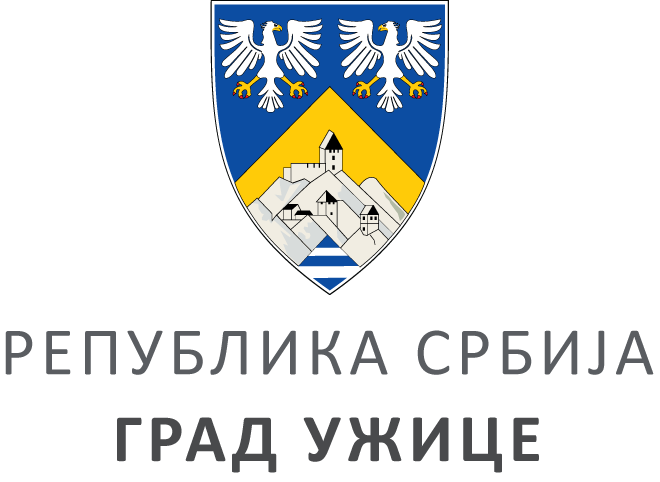 ГРАДСКА УПРАВА ЗА ИНФРАСТРУКТУРУ И РАЗВОЈГРАДСКА УПРАВА ЗА ИНФРАСТРУКТУРУ И РАЗВОЈГРАДСКА УПРАВА ЗА ИНФРАСТРУКТУРУ И РАЗВОЈГРАДСКА УПРАВА ЗА ИНФРАСТРУКТУРУ И РАЗВОЈVIII ББрој: 404-37/20ББрој: 404-37/20Датум:Датум:13.02.2020. годинеПоглављеНазив поглављаСтранаIОпшти подаци о јавној набавци3.IIВрста, техничке карактеристике (спецификације), квалитет, количина и опис добара, радова или услуга, начин спровођења контроле и обезбеђења гаранције квалитета, рок извршења, место извршења или испoруке добара, евентуалне додатне услуге и сл.4. IIIТехничка документација и планови 6. IVУслови за учешће у поступку јавне набавке из чл. 75. ЗЈН и упутство како се доказује испуњеност тих услова7. VКритеријуми за доделу уговора12.VIОбрасци који чине саставни део понуде13. VIIМодел уговора25.VIIIУпутство понуђачима како да сачине понуду33.1.3.6 Чишћење отворених и затворених регулација, водотока прве и друге категорије и јаза - А1.3.6 Чишћење отворених и затворених регулација, водотока прве и друге категорије и јаза - А1.3.6 Чишћење отворених и затворених регулација, водотока прве и друге категорије и јаза - А1.3.6 Чишћење отворених и затворених регулација, водотока прве и друге категорије и јаза - А1.3.6 Чишћење отворених и затворених регулација, водотока прве и друге категорије и јаза - А1.3.6 Чишћење отворених и затворених регулација, водотока прве и друге категорије и јаза - А1.3.6 Чишћење отворених и затворених регулација, водотока прве и друге категорије и јаза - А1.3.6 Чишћење отворених и затворених регулација, водотока прве и друге категорије и јаза - А1.3.6 Чишћење отворених и затворених регулација, водотока прве и друге категорије и јаза - А1.3.6 Чишћење отворених и затворених регулација, водотока прве и друге категорије и јаза - А1.3.6 Чишћење отворених и затворених регулација, водотока прве и друге категорије и јаза - А1.3.6 Чишћење отворених и затворених регулација, водотока прве и друге категорије и јаза - А1.3.6 Чишћење отворених и затворених регулација, водотока прве и друге категорије и јаза - А1.3.6 Чишћење отворених и затворених регулација, водотока прве и друге категорије и јаза - А1.3.6 Чишћење отворених и затворених регулација, водотока прве и друге категорије и јаза - А1.3.6 Чишћење отворених и затворених регулација, водотока прве и друге категорије и јаза - А1.3.6 Чишћење отворених и затворених регулација, водотока прве и друге категорије и јаза - А1.3.6 Чишћење отворених и затворених регулација, водотока прве и друге категорије и јаза - А1.3.6 Чишћење отворених и затворених регулација, водотока прве и друге категорије и јаза - А1.3.6 Чишћење отворених и затворених регулација, водотока прве и друге категорије и јаза - А1.3.6 Чишћење отворених и затворених регулација, водотока прве и друге категорије и јаза - А1.3.6 Чишћење отворених и затворених регулација, водотока прве и друге категорије и јаза - А1.3.6 Чишћење отворених и затворених регулација, водотока прве и друге категорије и јаза - А1.3.6 Чишћење отворених и затворених регулација, водотока прве и друге категорије и јаза - А1.3.6 Чишћење отворених и затворених регулација, водотока прве и друге категорије и јаза - А1.3.6 Чишћење отворених и затворених регулација, водотока прве и друге категорије и јаза - А1.3.6 Чишћење отворених и затворених регулација, водотока прве и друге категорије и јаза - А1.3.6 Чишћење отворених и затворених регулација, водотока прве и друге категорије и јаза - А1.3.6 Чишћење отворених и затворених регулација, водотока прве и друге категорије и јаза - А1.3.6 Чишћење отворених и затворених регулација, водотока прве и друге категорије и јаза - А1.3.6 Чишћење отворених и затворених регулација, водотока прве и друге категорије и јаза - А1.3.6 Чишћење отворених и затворених регулација, водотока прве и друге категорије и јаза - Аред. бројОпис радоваОпис радоваОпис радоваОпис радоваОпис радоваОпис радоваОпис радоваОпис радоваОпис радовајединица мерејединица мерејединица мереколичинаколичинаједин. цена без пдв-аједин. цена без пдв-аукупно (количина x цена)1Рад радника на ручном ископу са утоваром и транспортом муљевитог и блатног наноса на градску депонију до 8км, обрачун у збијеном стањуРад радника на ручном ископу са утоваром и транспортом муљевитог и блатног наноса на градску депонију до 8км, обрачун у збијеном стањуРад радника на ручном ископу са утоваром и транспортом муљевитог и блатног наноса на градску депонију до 8км, обрачун у збијеном стањуРад радника на ручном ископу са утоваром и транспортом муљевитог и блатног наноса на градску депонију до 8км, обрачун у збијеном стањуРад радника на ручном ископу са утоваром и транспортом муљевитог и блатног наноса на градску депонију до 8км, обрачун у збијеном стањуРад радника на ручном ископу са утоваром и транспортом муљевитог и блатног наноса на градску депонију до 8км, обрачун у збијеном стањуРад радника на ручном ископу са утоваром и транспортом муљевитог и блатног наноса на градску депонију до 8км, обрачун у збијеном стањуРад радника на ручном ископу са утоваром и транспортом муљевитог и блатног наноса на градску депонију до 8км, обрачун у збијеном стањуРад радника на ручном ископу са утоваром и транспортом муљевитог и блатног наноса на градску депонију до 8км, обрачун у збијеном стањум³м³м³20202Сеча девећа моторном тестером Ф>10цмСеча девећа моторном тестером Ф>10цмСеча девећа моторном тестером Ф>10цмСеча девећа моторном тестером Ф>10цмСеча девећа моторном тестером Ф>10цмСеча девећа моторном тестером Ф>10цмСеча девећа моторном тестером Ф>10цмСеча девећа моторном тестером Ф>10цмСеча девећа моторном тестером Ф>10цмком.ком.ком.1501503Машински ископ муљевитог и блатног наноса као и осталог отпадног материјала из речних корита II реда и јаза са одбцивањем у странуМашински ископ муљевитог и блатног наноса као и осталог отпадног материјала из речних корита II реда и јаза са одбцивањем у странуМашински ископ муљевитог и блатног наноса као и осталог отпадног материјала из речних корита II реда и јаза са одбцивањем у странуМашински ископ муљевитог и блатног наноса као и осталог отпадног материјала из речних корита II реда и јаза са одбцивањем у странуМашински ископ муљевитог и блатног наноса као и осталог отпадног материјала из речних корита II реда и јаза са одбцивањем у странуМашински ископ муљевитог и блатног наноса као и осталог отпадног материјала из речних корита II реда и јаза са одбцивањем у странуМашински ископ муљевитог и блатног наноса као и осталог отпадног материјала из речних корита II реда и јаза са одбцивањем у странуМашински ископ муљевитог и блатног наноса као и осталог отпадног материјала из речних корита II реда и јаза са одбцивањем у странуМашински ископ муљевитог и блатног наноса као и осталог отпадног материјала из речних корита II реда и јаза са одбцивањем у странум³м³м³6506504Машински ископ муљевитог и блатног наноса као и осталог отпадног материјала са одвозом на градску депонију до 8км, обрачун у збијеном стањуМашински ископ муљевитог и блатног наноса као и осталог отпадног материјала са одвозом на градску депонију до 8км, обрачун у збијеном стањуМашински ископ муљевитог и блатног наноса као и осталог отпадног материјала са одвозом на градску депонију до 8км, обрачун у збијеном стањуМашински ископ муљевитог и блатног наноса као и осталог отпадног материјала са одвозом на градску депонију до 8км, обрачун у збијеном стањуМашински ископ муљевитог и блатног наноса као и осталог отпадног материјала са одвозом на градску депонију до 8км, обрачун у збијеном стањуМашински ископ муљевитог и блатног наноса као и осталог отпадног материјала са одвозом на градску депонију до 8км, обрачун у збијеном стањуМашински ископ муљевитог и блатног наноса као и осталог отпадног материјала са одвозом на градску депонију до 8км, обрачун у збијеном стањуМашински ископ муљевитог и блатног наноса као и осталог отпадног материјала са одвозом на градску депонију до 8км, обрачун у збијеном стањуМашински ископ муљевитог и блатног наноса као и осталог отпадног материјала са одвозом на градску депонију до 8км, обрачун у збијеном стањум³м³м³2802805Машински ископ крамером-комбинованом машиномМашински ископ крамером-комбинованом машиномМашински ископ крамером-комбинованом машиномМашински ископ крамером-комбинованом машиномМашински ископ крамером-комбинованом машиномМашински ископ крамером-комбинованом машиномМашински ископ крамером-комбинованом машиномМашински ископ крамером-комбинованом машиномМашински ископ крамером-комбинованом машиномм³м³м³1701706Машински ископ багером, гусеничарМашински ископ багером, гусеничарМашински ископ багером, гусеничарМашински ископ багером, гусеничарМашински ископ багером, гусеничарМашински ископ багером, гусеничарМашински ископ багером, гусеничарМашински ископ багером, гусеничарМашински ископ багером, гусеничарм³м³м³1201207Машински ископ багером, точкашМашински ископ багером, точкашМашински ископ багером, точкашМашински ископ багером, точкашМашински ископ багером, точкашМашински ископ багером, точкашМашински ископ багером, точкашМашински ископ багером, точкашМашински ископ багером, точкашм³м³м³1501508Машински утовар утоваривачемМашински утовар утоваривачемМашински утовар утоваривачемМашински утовар утоваривачемМашински утовар утоваривачемМашински утовар утоваривачемМашински утовар утоваривачемМашински утовар утоваривачемМашински утовар утоваривачемм³м³м³70709Рад НК радникаРад НК радникаРад НК радникаРад НК радникаРад НК радникаРад НК радникаРад НК радникаРад НК радникаРад НК радникаh (час)h (час)h (час)808010Машински ископ крамером-комбинованом машиномМашински ископ крамером-комбинованом машиномМашински ископ крамером-комбинованом машиномМашински ископ крамером-комбинованом машиномМашински ископ крамером-комбинованом машиномМашински ископ крамером-комбинованом машиномМашински ископ крамером-комбинованом машиномМашински ископ крамером-комбинованом машиномМашински ископ крамером-комбинованом машиномh (час)h (час)h (час)12012011Машински ископ багером, гусеничарМашински ископ багером, гусеничарМашински ископ багером, гусеничарМашински ископ багером, гусеничарМашински ископ багером, гусеничарМашински ископ багером, гусеничарМашински ископ багером, гусеничарМашински ископ багером, гусеничарМашински ископ багером, гусеничарh (час)h (час)h (час)454512Машински ископ багером, точкаш Машински ископ багером, точкаш Машински ископ багером, точкаш Машински ископ багером, точкаш Машински ископ багером, точкаш Машински ископ багером, точкаш Машински ископ багером, точкаш Машински ископ багером, точкаш Машински ископ багером, точкаш h (час)h (час)h (час)555513Машински утовар утоваривачемМашински утовар утоваривачемМашински утовар утоваривачемМашински утовар утоваривачемМашински утовар утоваривачемМашински утовар утоваривачемМашински утовар утоваривачемМашински утовар утоваривачемМашински утовар утоваривачемh (час)h (час)h (час)202014Крчење шибља Ф<10цмКрчење шибља Ф<10цмКрчење шибља Ф<10цмКрчење шибља Ф<10цмКрчење шибља Ф<10цмКрчење шибља Ф<10цмКрчење шибља Ф<10цмКрчење шибља Ф<10цмКрчење шибља Ф<10цмм²м²м²4850485015Вађење пањева (ручно и машински)Вађење пањева (ручно и машински)Вађење пањева (ручно и машински)Вађење пањева (ручно и машински)Вађење пањева (ручно и машински)Вађење пањева (ручно и машински)Вађење пањева (ручно и машински)Вађење пањева (ручно и машински)Вађење пањева (ручно и машински)ком.ком.ком.252516Рад камиона на одвозу материјала, носивости 10тРад камиона на одвозу материјала, носивости 10тРад камиона на одвозу материјала, носивости 10тРад камиона на одвозу материјала, носивости 10тРад камиона на одвозу материјала, носивости 10тРад камиона на одвозу материјала, носивости 10тРад камиона на одвозу материјала, носивости 10тРад камиона на одвозу материјала, носивости 10тРад камиона на одвозу материјала, носивости 10тпо турипо турипо тури505017Рад камиона на одвозу материјала, носивости 15тРад камиона на одвозу материјала, носивости 15тРад камиона на одвозу материјала, носивости 15тРад камиона на одвозу материјала, носивости 15тРад камиона на одвозу материјала, носивости 15тРад камиона на одвозу материјала, носивости 15тРад камиона на одвозу материјала, носивости 15тРад камиона на одвозу материјала, носивости 15тРад камиона на одвозу материјала, носивости 15тпо турипо турипо тури4040Укупно:Укупно:Чишћење градске плаже и продубљивање корита за скокове - БЧишћење градске плаже и продубљивање корита за скокове - БЧишћење градске плаже и продубљивање корита за скокове - БЧишћење градске плаже и продубљивање корита за скокове - БЧишћење градске плаже и продубљивање корита за скокове - БЧишћење градске плаже и продубљивање корита за скокове - БЧишћење градске плаже и продубљивање корита за скокове - БЧишћење градске плаже и продубљивање корита за скокове - БЧишћење градске плаже и продубљивање корита за скокове - БЧишћење градске плаже и продубљивање корита за скокове - БЧишћење градске плаже и продубљивање корита за скокове - БЧишћење градске плаже и продубљивање корита за скокове - БЧишћење градске плаже и продубљивање корита за скокове - БЧишћење градске плаже и продубљивање корита за скокове - БЧишћење градске плаже и продубљивање корита за скокове - БЧишћење градске плаже и продубљивање корита за скокове - БЧишћење градске плаже и продубљивање корита за скокове - Бред. бројОпис радоваОпис радоваОпис радоваОпис радоваОпис радоваОпис радоваОпис радоваОпис радоваОпис радовајединица мерејединица мерејединица мереколичинаколичинаједин. цена без пдв-аједин. цена без пдв-аукупно (количина x цена)1Машински ископ муљевитог и блатног наноса као и осталог отпадног материјала из речног корита и јаза са одбцивањем у страну ради процеђивања са утоваром и одвозом на градску депонију до 8км, обрачун у збијеном стањуМашински ископ муљевитог и блатног наноса као и осталог отпадног материјала из речног корита и јаза са одбцивањем у страну ради процеђивања са утоваром и одвозом на градску депонију до 8км, обрачун у збијеном стањуМашински ископ муљевитог и блатног наноса као и осталог отпадног материјала из речног корита и јаза са одбцивањем у страну ради процеђивања са утоваром и одвозом на градску депонију до 8км, обрачун у збијеном стањуМашински ископ муљевитог и блатног наноса као и осталог отпадног материјала из речног корита и јаза са одбцивањем у страну ради процеђивања са утоваром и одвозом на градску депонију до 8км, обрачун у збијеном стањуМашински ископ муљевитог и блатног наноса као и осталог отпадног материјала из речног корита и јаза са одбцивањем у страну ради процеђивања са утоваром и одвозом на градску депонију до 8км, обрачун у збијеном стањуМашински ископ муљевитог и блатног наноса као и осталог отпадног материјала из речног корита и јаза са одбцивањем у страну ради процеђивања са утоваром и одвозом на градску депонију до 8км, обрачун у збијеном стањуМашински ископ муљевитог и блатног наноса као и осталог отпадног материјала из речног корита и јаза са одбцивањем у страну ради процеђивања са утоваром и одвозом на градску депонију до 8км, обрачун у збијеном стањуМашински ископ муљевитог и блатног наноса као и осталог отпадног материјала из речног корита и јаза са одбцивањем у страну ради процеђивања са утоваром и одвозом на градску депонију до 8км, обрачун у збијеном стањуМашински ископ муљевитог и блатног наноса као и осталог отпадног материјала из речног корита и јаза са одбцивањем у страну ради процеђивања са утоваром и одвозом на градску депонију до 8км, обрачун у збијеном стањум³м³м³680680Укупно:Укупно:                               РЕКАПИТУЛАЦИЈА А + Б:                               РЕКАПИТУЛАЦИЈА А + Б:                               РЕКАПИТУЛАЦИЈА А + Б:                               РЕКАПИТУЛАЦИЈА А + Б:                               РЕКАПИТУЛАЦИЈА А + Б:                               РЕКАПИТУЛАЦИЈА А + Б:                               РЕКАПИТУЛАЦИЈА А + Б:                               РЕКАПИТУЛАЦИЈА А + Б:Све радове изводити уз максималну пажњу, примењујући мере ХТЗ и заштите на раду, како се не би угрозили постојећи објекти и инфраструктурне линије,или узроковале повреде на раду или штете не механизацији и опреми, јер сва оштећења, била на квалификованој радној снази, одговарајућој механизацији и опреми или штете нанате трећим лицима падају на терет извођача.Све радове изводити уз максималну пажњу, примењујући мере ХТЗ и заштите на раду, како се не би угрозили постојећи објекти и инфраструктурне линије,или узроковале повреде на раду или штете не механизацији и опреми, јер сва оштећења, била на квалификованој радној снази, одговарајућој механизацији и опреми или штете нанате трећим лицима падају на терет извођача.Све радове изводити уз максималну пажњу, примењујући мере ХТЗ и заштите на раду, како се не би угрозили постојећи објекти и инфраструктурне линије,или узроковале повреде на раду или штете не механизацији и опреми, јер сва оштећења, била на квалификованој радној снази, одговарајућој механизацији и опреми или штете нанате трећим лицима падају на терет извођача.Све радове изводити уз максималну пажњу, примењујући мере ХТЗ и заштите на раду, како се не би угрозили постојећи објекти и инфраструктурне линије,или узроковале повреде на раду или штете не механизацији и опреми, јер сва оштећења, била на квалификованој радној снази, одговарајућој механизацији и опреми или штете нанате трећим лицима падају на терет извођача.Све радове изводити уз максималну пажњу, примењујући мере ХТЗ и заштите на раду, како се не би угрозили постојећи објекти и инфраструктурне линије,или узроковале повреде на раду или штете не механизацији и опреми, јер сва оштећења, била на квалификованој радној снази, одговарајућој механизацији и опреми или штете нанате трећим лицима падају на терет извођача.Све радове изводити уз максималну пажњу, примењујући мере ХТЗ и заштите на раду, како се не би угрозили постојећи објекти и инфраструктурне линије,или узроковале повреде на раду или штете не механизацији и опреми, јер сва оштећења, била на квалификованој радној снази, одговарајућој механизацији и опреми или штете нанате трећим лицима падају на терет извођача.Све радове изводити уз максималну пажњу, примењујући мере ХТЗ и заштите на раду, како се не би угрозили постојећи објекти и инфраструктурне линије,или узроковале повреде на раду или штете не механизацији и опреми, јер сва оштећења, била на квалификованој радној снази, одговарајућој механизацији и опреми или штете нанате трећим лицима падају на терет извођача.Све радове изводити уз максималну пажњу, примењујући мере ХТЗ и заштите на раду, како се не би угрозили постојећи објекти и инфраструктурне линије,или узроковале повреде на раду или штете не механизацији и опреми, јер сва оштећења, била на квалификованој радној снази, одговарајућој механизацији и опреми или штете нанате трећим лицима падају на терет извођача.Све радове изводити уз максималну пажњу, примењујући мере ХТЗ и заштите на раду, како се не би угрозили постојећи објекти и инфраструктурне линије,или узроковале повреде на раду или штете не механизацији и опреми, јер сва оштећења, била на квалификованој радној снази, одговарајућој механизацији и опреми или штете нанате трећим лицима падају на терет извођача.Све радове изводити уз максималну пажњу, примењујући мере ХТЗ и заштите на раду, како се не би угрозили постојећи објекти и инфраструктурне линије,или узроковале повреде на раду или штете не механизацији и опреми, јер сва оштећења, била на квалификованој радној снази, одговарајућој механизацији и опреми или штете нанате трећим лицима падају на терет извођача.Све радове изводити уз максималну пажњу, примењујући мере ХТЗ и заштите на раду, како се не би угрозили постојећи објекти и инфраструктурне линије,или узроковале повреде на раду или штете не механизацији и опреми, јер сва оштећења, била на квалификованој радној снази, одговарајућој механизацији и опреми или штете нанате трећим лицима падају на терет извођача.Све радове изводити уз максималну пажњу, примењујући мере ХТЗ и заштите на раду, како се не би угрозили постојећи објекти и инфраструктурне линије,или узроковале повреде на раду или штете не механизацији и опреми, јер сва оштећења, била на квалификованој радној снази, одговарајућој механизацији и опреми или штете нанате трећим лицима падају на терет извођача.Све радове изводити уз максималну пажњу, примењујући мере ХТЗ и заштите на раду, како се не би угрозили постојећи објекти и инфраструктурне линије,или узроковале повреде на раду или штете не механизацији и опреми, јер сва оштећења, била на квалификованој радној снази, одговарајућој механизацији и опреми или штете нанате трећим лицима падају на терет извођача.Све радове изводити уз максималну пажњу, примењујући мере ХТЗ и заштите на раду, како се не би угрозили постојећи објекти и инфраструктурне линије,или узроковале повреде на раду или штете не механизацији и опреми, јер сва оштећења, била на квалификованој радној снази, одговарајућој механизацији и опреми или штете нанате трећим лицима падају на терет извођача.Све радове изводити уз максималну пажњу, примењујући мере ХТЗ и заштите на раду, како се не би угрозили постојећи објекти и инфраструктурне линије,или узроковале повреде на раду или штете не механизацији и опреми, јер сва оштећења, била на квалификованој радној снази, одговарајућој механизацији и опреми или штете нанате трећим лицима падају на терет извођача.Све радове изводити уз максималну пажњу, примењујући мере ХТЗ и заштите на раду, како се не би угрозили постојећи објекти и инфраструктурне линије,или узроковале повреде на раду или штете не механизацији и опреми, јер сва оштећења, била на квалификованој радној снази, одговарајућој механизацији и опреми или штете нанате трећим лицима падају на терет извођача.Радови се изводе на територији целог града, по налогу инвеститора.Радови се изводе на територији целог града, по налогу инвеститора.Радови се изводе на територији целог града, по налогу инвеститора.Радови се изводе на територији целог града, по налогу инвеститора.Радови се изводе на територији целог града, по налогу инвеститора.Радови се изводе на територији целог града, по налогу инвеститора.Радови се изводе на територији целог града, по налогу инвеститора.Радови се изводе на територији целог града, по налогу инвеститора.Радови се изводе на територији целог града, по налогу инвеститора.Радови се изводе на територији целог града, по налогу инвеститора.Радови се изводе на територији целог града, по налогу инвеститора.Радови се изводе на територији целог града, по налогу инвеститора.Радови се изводе на територији целог града, по налогу инвеститора.Радови се изводе на територији целог града, по налогу инвеститора.Радови се изводе на територији целог града, по налогу инвеститора.Радови се изводе на територији целог града, по налогу инвеститора.Транспорт машина мора бити урачунат у цену.Транспорт машина мора бити урачунат у цену.Транспорт машина мора бити урачунат у цену.Транспорт машина мора бити урачунат у цену.Транспорт машина мора бити урачунат у цену.Транспорт машина мора бити урачунат у цену.Транспорт машина мора бити урачунат у цену.Транспорт машина мора бити урачунат у цену.Транспорт машина мора бити урачунат у цену.Транспорт машина мора бити урачунат у цену.Транспорт машина мора бити урачунат у цену.Транспорт машина мора бити урачунат у цену.Транспорт машина мора бити урачунат у цену.Транспорт машина мора бити урачунат у цену.Транспорт машина мора бити урачунат у цену.Транспорт машина мора бити урачунат у цену.При транспорту ископаног материјала треба водити рачуна да се исти не просипа  по саобраћајницама. Чишћење ће ићи на терет извођача радова.При транспорту ископаног материјала треба водити рачуна да се исти не просипа  по саобраћајницама. Чишћење ће ићи на терет извођача радова.При транспорту ископаног материјала треба водити рачуна да се исти не просипа  по саобраћајницама. Чишћење ће ићи на терет извођача радова.При транспорту ископаног материјала треба водити рачуна да се исти не просипа  по саобраћајницама. Чишћење ће ићи на терет извођача радова.При транспорту ископаног материјала треба водити рачуна да се исти не просипа  по саобраћајницама. Чишћење ће ићи на терет извођача радова.При транспорту ископаног материјала треба водити рачуна да се исти не просипа  по саобраћајницама. Чишћење ће ићи на терет извођача радова.При транспорту ископаног материјала треба водити рачуна да се исти не просипа  по саобраћајницама. Чишћење ће ићи на терет извођача радова.При транспорту ископаног материјала треба водити рачуна да се исти не просипа  по саобраћајницама. Чишћење ће ићи на терет извођача радова.При транспорту ископаног материјала треба водити рачуна да се исти не просипа  по саобраћајницама. Чишћење ће ићи на терет извођача радова.При транспорту ископаног материјала треба водити рачуна да се исти не просипа  по саобраћајницама. Чишћење ће ићи на терет извођача радова.При транспорту ископаног материјала треба водити рачуна да се исти не просипа  по саобраћајницама. Чишћење ће ићи на терет извођача радова.При транспорту ископаног материјала треба водити рачуна да се исти не просипа  по саобраћајницама. Чишћење ће ићи на терет извођача радова.При транспорту ископаног материјала треба водити рачуна да се исти не просипа  по саобраћајницама. Чишћење ће ићи на терет извођача радова.При транспорту ископаног материјала треба водити рачуна да се исти не просипа  по саобраћајницама. Чишћење ће ићи на терет извођача радова.При транспорту ископаног материјала треба водити рачуна да се исти не просипа  по саобраћајницама. Чишћење ће ићи на терет извођача радова.При транспорту ископаног материјала треба водити рачуна да се исти не просипа  по саобраћајницама. Чишћење ће ићи на терет извођача радова.НАПОМЕНА: По усвојеној понуди, извођење радова вршиће се сукцесивно по приоритетима. У ове радове  улази и чишћење Градске плаже као и продубљивање корита реке Ђетиње на локацији где се изводе скокови са старог железничког моста. Такође ови радови обухватају и чишћење два базена испод великих устава на Градској плажи. Радови који се односе на Градску плажу биће реализовани и плаћени искључиво кроз позицију 1 Б ове понуде и не могу бити обухваћени другим позицијама!НАПОМЕНА: По усвојеној понуди, извођење радова вршиће се сукцесивно по приоритетима. У ове радове  улази и чишћење Градске плаже као и продубљивање корита реке Ђетиње на локацији где се изводе скокови са старог железничког моста. Такође ови радови обухватају и чишћење два базена испод великих устава на Градској плажи. Радови који се односе на Градску плажу биће реализовани и плаћени искључиво кроз позицију 1 Б ове понуде и не могу бити обухваћени другим позицијама!НАПОМЕНА: По усвојеној понуди, извођење радова вршиће се сукцесивно по приоритетима. У ове радове  улази и чишћење Градске плаже као и продубљивање корита реке Ђетиње на локацији где се изводе скокови са старог железничког моста. Такође ови радови обухватају и чишћење два базена испод великих устава на Градској плажи. Радови који се односе на Градску плажу биће реализовани и плаћени искључиво кроз позицију 1 Б ове понуде и не могу бити обухваћени другим позицијама!НАПОМЕНА: По усвојеној понуди, извођење радова вршиће се сукцесивно по приоритетима. У ове радове  улази и чишћење Градске плаже као и продубљивање корита реке Ђетиње на локацији где се изводе скокови са старог железничког моста. Такође ови радови обухватају и чишћење два базена испод великих устава на Градској плажи. Радови који се односе на Градску плажу биће реализовани и плаћени искључиво кроз позицију 1 Б ове понуде и не могу бити обухваћени другим позицијама!НАПОМЕНА: По усвојеној понуди, извођење радова вршиће се сукцесивно по приоритетима. У ове радове  улази и чишћење Градске плаже као и продубљивање корита реке Ђетиње на локацији где се изводе скокови са старог железничког моста. Такође ови радови обухватају и чишћење два базена испод великих устава на Градској плажи. Радови који се односе на Градску плажу биће реализовани и плаћени искључиво кроз позицију 1 Б ове понуде и не могу бити обухваћени другим позицијама!НАПОМЕНА: По усвојеној понуди, извођење радова вршиће се сукцесивно по приоритетима. У ове радове  улази и чишћење Градске плаже као и продубљивање корита реке Ђетиње на локацији где се изводе скокови са старог железничког моста. Такође ови радови обухватају и чишћење два базена испод великих устава на Градској плажи. Радови који се односе на Градску плажу биће реализовани и плаћени искључиво кроз позицију 1 Б ове понуде и не могу бити обухваћени другим позицијама!НАПОМЕНА: По усвојеној понуди, извођење радова вршиће се сукцесивно по приоритетима. У ове радове  улази и чишћење Градске плаже као и продубљивање корита реке Ђетиње на локацији где се изводе скокови са старог железничког моста. Такође ови радови обухватају и чишћење два базена испод великих устава на Градској плажи. Радови који се односе на Градску плажу биће реализовани и плаћени искључиво кроз позицију 1 Б ове понуде и не могу бити обухваћени другим позицијама!НАПОМЕНА: По усвојеној понуди, извођење радова вршиће се сукцесивно по приоритетима. У ове радове  улази и чишћење Градске плаже као и продубљивање корита реке Ђетиње на локацији где се изводе скокови са старог железничког моста. Такође ови радови обухватају и чишћење два базена испод великих устава на Градској плажи. Радови који се односе на Градску плажу биће реализовани и плаћени искључиво кроз позицију 1 Б ове понуде и не могу бити обухваћени другим позицијама!НАПОМЕНА: По усвојеној понуди, извођење радова вршиће се сукцесивно по приоритетима. У ове радове  улази и чишћење Градске плаже као и продубљивање корита реке Ђетиње на локацији где се изводе скокови са старог железничког моста. Такође ови радови обухватају и чишћење два базена испод великих устава на Градској плажи. Радови који се односе на Градску плажу биће реализовани и плаћени искључиво кроз позицију 1 Б ове понуде и не могу бити обухваћени другим позицијама!НАПОМЕНА: По усвојеној понуди, извођење радова вршиће се сукцесивно по приоритетима. У ове радове  улази и чишћење Градске плаже као и продубљивање корита реке Ђетиње на локацији где се изводе скокови са старог железничког моста. Такође ови радови обухватају и чишћење два базена испод великих устава на Градској плажи. Радови који се односе на Градску плажу биће реализовани и плаћени искључиво кроз позицију 1 Б ове понуде и не могу бити обухваћени другим позицијама!НАПОМЕНА: По усвојеној понуди, извођење радова вршиће се сукцесивно по приоритетима. У ове радове  улази и чишћење Градске плаже као и продубљивање корита реке Ђетиње на локацији где се изводе скокови са старог железничког моста. Такође ови радови обухватају и чишћење два базена испод великих устава на Градској плажи. Радови који се односе на Градску плажу биће реализовани и плаћени искључиво кроз позицију 1 Б ове понуде и не могу бити обухваћени другим позицијама!НАПОМЕНА: По усвојеној понуди, извођење радова вршиће се сукцесивно по приоритетима. У ове радове  улази и чишћење Градске плаже као и продубљивање корита реке Ђетиње на локацији где се изводе скокови са старог железничког моста. Такође ови радови обухватају и чишћење два базена испод великих устава на Градској плажи. Радови који се односе на Градску плажу биће реализовани и плаћени искључиво кроз позицију 1 Б ове понуде и не могу бити обухваћени другим позицијама!НАПОМЕНА: По усвојеној понуди, извођење радова вршиће се сукцесивно по приоритетима. У ове радове  улази и чишћење Градске плаже као и продубљивање корита реке Ђетиње на локацији где се изводе скокови са старог железничког моста. Такође ови радови обухватају и чишћење два базена испод великих устава на Градској плажи. Радови који се односе на Градску плажу биће реализовани и плаћени искључиво кроз позицију 1 Б ове понуде и не могу бити обухваћени другим позицијама!НАПОМЕНА: По усвојеној понуди, извођење радова вршиће се сукцесивно по приоритетима. У ове радове  улази и чишћење Градске плаже као и продубљивање корита реке Ђетиње на локацији где се изводе скокови са старог железничког моста. Такође ови радови обухватају и чишћење два базена испод великих устава на Градској плажи. Радови који се односе на Градску плажу биће реализовани и плаћени искључиво кроз позицију 1 Б ове понуде и не могу бити обухваћени другим позицијама!НАПОМЕНА: По усвојеној понуди, извођење радова вршиће се сукцесивно по приоритетима. У ове радове  улази и чишћење Градске плаже као и продубљивање корита реке Ђетиње на локацији где се изводе скокови са старог железничког моста. Такође ови радови обухватају и чишћење два базена испод великих устава на Градској плажи. Радови који се односе на Градску плажу биће реализовани и плаћени искључиво кроз позицију 1 Б ове понуде и не могу бити обухваћени другим позицијама!НАПОМЕНА: По усвојеној понуди, извођење радова вршиће се сукцесивно по приоритетима. У ове радове  улази и чишћење Градске плаже као и продубљивање корита реке Ђетиње на локацији где се изводе скокови са старог железничког моста. Такође ови радови обухватају и чишћење два базена испод великих устава на Градској плажи. Радови који се односе на Градску плажу биће реализовани и плаћени искључиво кроз позицију 1 Б ове понуде и не могу бити обухваћени другим позицијама!Р.брОБАВЕЗНИ УСЛОВИНАЧИН ДОКАЗИВАЊА1.Да је регистрован код надлежног органа, односно уписан у одговарајући регистар (чл. 75. ст. 1. тач. 1) ЗЈН);ИЗЈАВА (Образац 5. у поглављу VI ове конкурсне документације), којом понуђач под пуном материјалном и кривичном одговорношћу потврђује да испуњава услове за учешће у поступку јавне набавке из чл. 75. ст. 1. тач. 1) до 4) и став 2. ЗЈН, дефинисане овом конкурсном документацијом2.Да он и његов законски заступник није осуђиван за неко од кривичних дела као члан организоване криминалне групе, да није осуђиван за кривична дела против привреде, кривична дела против животне средине, кривично дело примања или давања мита, кривично дело преваре (чл. 75. ст. 1. тач. 2) ЗЈН);ИЗЈАВА (Образац 5. у поглављу VI ове конкурсне документације), којом понуђач под пуном материјалном и кривичном одговорношћу потврђује да испуњава услове за учешће у поступку јавне набавке из чл. 75. ст. 1. тач. 1) до 4) и став 2. ЗЈН, дефинисане овом конкурсном документацијом3.Да је измирио доспеле порезе, доприносе и друге јавне дажбине у складу са прописима Републике Србије или стране државе када има седиште на њеној територији (чл. 75. ст. 1. тач. 4) ЗЈН);ИЗЈАВА (Образац 5. у поглављу VI ове конкурсне документације), којом понуђач под пуном материјалном и кривичном одговорношћу потврђује да испуњава услове за учешће у поступку јавне набавке из чл. 75. ст. 1. тач. 1) до 4) и став 2. ЗЈН, дефинисане овом конкурсном документацијом4.Да је поштовао обавезе које произлазе из важећих прописа о заштити на раду, запошљавању и условима рада, заштити животне средине, као и да нема забрану обављања делатности која је на снази у време. подношења понуде (чл. 75. ст. 2. ЗЈН).ИЗЈАВА (Образац 5. у поглављу VI ове конкурсне документације), којом понуђач под пуном материјалном и кривичном одговорношћу потврђује да испуњава услове за учешће у поступку јавне набавке из чл. 75. ст. 1. тач. 1) до 4) и став 2. ЗЈН, дефинисане овом конкурсном документацијомР.бр.ДОДАТНИ УСЛОВИ 1.Да располаже довољним техничким капацитетом односно да располаже следећом техничком опремом:Доказпописна листа са датумом 31.12.2019. године, потписанa од стране овлашћеног лица понуђача или аналитичкa картицa основних средстава потписанa од стране овлашћеног лица понуђача;рачун и отпремницa за средства набављена од 1.1.2020. године;уговор о закупу;уговор о лизингуНа наведеним доказима мора видно бити означена тражена техничка опрема.Напомена: Ако се из наведене документације не може јасно утврдити одређена спецификација опреме (тежина, висина, ширина...) потребно је о томе доставити одговарајући доказ (очитана саобраћајна дозвола, и сл.) из ког се несумљиво могу утврдити тражене карактеристике.Назив понуђача:Адреса понуђача:Матични број понуђача:Порески идентификациони број понуђача (ПИБ):Име особе за контакт:Електронска адреса понуђача (e-mail):Телефон:Телефакс:Број рачуна понуђача и назив банке:Лице овлашћено за потписивање уговораВрста правно лица којој понуђач припада (заокружити):А) микро предузећеБ) мало предузећеВ) средње предузећеГ) велико предузећеА) САМОСТАЛНО Б) СА ПОДИЗВОЂАЧЕМВ) КАО ЗАЈЕДНИЧКУ ПОНУДУ1)Назив подизвођача:Адреса:Матични број:Порески идентификациони број:Име особе за контакт:Проценат укупне вредности набавке који ће извршити подизвођач:Део предмета набавке који ће извршити подизвођач:Врста правно лица којој понуђач припада (заокружити):А) микро предузећеБ) мало предузећеВ) средње предузећеГ) велико предузеће2)Назив подизвођача:Адреса:Матични број:Порески идентификациони број:Име особе за контакт:Проценат укупне вредности набавке који ће извршити подизвођач:Део предмета набавке који ће извршити подизвођач:Врста правно лица којој понуђач припада (заокружити):А) микро предузећеБ) мало предузећеВ) средње предузећеГ) велико предузеће1)Назив учесника у заједничкој понуди:Адреса:Матични број:Порески идентификациони број:Име особе за контакт:Врста правно лица којој понуђач припада (заокружити):А) микро предузећеБ) мало предузећеВ) средње предузећеГ) велико предузеће2)Назив учесника у заједничкој понуди:Адреса:Матични број:Порески идентификациони број:Име особе за контакт:Врста правно лица којој понуђач припада (заокружити):А) микро предузећеБ) мало предузећеВ) средње предузећеГ) велико предузеће3)Назив учесника у заједничкој понуди:Адреса:Матични број:Порески идентификациони број:Име особе за контакт:Врста правно лица којој понуђач припада (заокружити):А) микро предузећеБ) мало предузећеВ) средње предузећеГ) велико предузећеУкупна цена без ПДВ-а СловимаУкупна цена са ПДВ-омСловимаРок и начин плаћањаПлаћање ће се вршити у року не дужем од 45 (четрдесетпет) календарских дана, све у складу са Законом о роковима измирења новчаних обавеза у комерцијалним трансакцијама („Службени гласник РС”, бр. 119/12, 68/15 и 113/2017 и 91/2019), на основу  документа који испоставља понуђач (рачун-фактура;привремена-окончана ситуација), а којим је потврђено извршење радова.Плаћање се врши уплатом на рачун понуђача.Понуђачу није дозвољено да захтева аванс.Рок извођења(не може бити дужи од 15 (петнаест) дана од дана давања појединачног налога)._____________дана од давања појединачног налогаРок важења понуде(минимум 60 дана од дана отварања понуда)________дана од дана отварања понудаПредмет ЈНРадови на чишћењу отворених и затворених регулација, водотоци прве и друге категоријеЈед.мерколичинаЈединична цена без пдв-аЈединична цена са пдв-омУкупна цена без пдв-аУкупна цена са пдв-ом1234567А)Чишћење отворених и затворених регулација, водотока прве и друге категорије и јаза Рад радника на ручном ископу са утоваром и транспортом муљевитог и блатног наноса на градску депонију до 8км, обрачун у збијеном стањум³20Сеча девећа моторном тестером Ф>10цмком.150Машински ископ муљевитог и блатног наноса као и осталог отпадног материјала из речних корита II реда и јаза са одбцивањем у странум³650Машински ископ муљевитог и блатног наноса као и осталог отпадног материјала са одвозом на градску депонију до 8км, обрачун у збијеном стањум³280Машински ископ крамером-комбинованом машиномм³170Машински ископ багером, гусеничарм³120Машински ископ багером, точкашм³150Машински утовар утоваривачемм³70Рад НК радникаh (час)80Машински ископ крамером-комбинованом машиномh (час)120Машински ископ багером, гусеничарh (час)45Машински ископ багером, точкаш h (час)55Машински утовар утоваривачемh (час)20Крчење шибља Ф<10цмм²4850Вађење пањева (ручно и машински)ком.25Рад камиона на одвозу материјала, носивости 10тпо тури50Рад камиона на одвозу материјала, носивости 15тпо тури40Укупно А):Б) Чишћење градске плаже и продубљивање корита за скоковеМашински ископ муљевитог и блатног наноса као и осталог отпадног материјала из речног корита и јаза са одбцивањем у страну ради процеђивања са утоваром и одвозом на градску депонију до 8км, обрачун у збијеном стањум³680Укупно Б):Укупно А+Б:Датум:Потпис понуђачаВРСТА ТРОШКАИЗНОС ТРОШКА У РСДУКУПАН ИЗНОС ТРОШКОВА ПРИПРЕМАЊА ПОНУДЕДатум:Потпис понуђачаДатум:Потпис понуђача